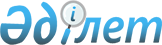 2018-2020 жылдарға арналған аудандық бюджет туралы
					
			Мерзімі біткен
			
			
		
					Қызылорда облысы Қармақшы аудандық мәслихатының 2017 жылғы 22 желтоқсандағы № 141 шешімі. Қызылорда облысының Әділет департаментінде 2018 жылғы 5 қаңтарда № 6119 болып тіркелді. Қолданылу мерзімінің аяқталуына байланысты тоқтатылды
      "Қазақстан Республикасының Бюджет кодексі" Қазақстан Республикасының 2008 жылғы 4 желтоқсандағы кодексіне, "Қазақстан Республикасындағы жергілікті мемлекеттік басқару және өзін-өзі басқару туралы" Қазақстан Республикасының 2001 жылғы 23 қаңтардағы Заңының 6-бабының 1-тармағының 1) тармақшасына сәйкес Қармақшы аудандық мәслихаты ШЕШІМ ҚАБЫЛДАДЫ:
      1. 2018-2020 жылдарға арналған аудандық бюджет тиісінше 1, 2 және 3-қосымшаларға сәйкес, оның ішінде 2018 жылға мынадай көлемдерде бекітілсін:
      1) кірістер – 13 934 521,3 мың теңге, оның ішінде:
      салықтық түсімдер – 865 605 мың теңге;
      салықтық емес түсімдер – 41 950 мың теңге;
      негізгі капиталды сатудан түсетін түсімдер – 46 000 мың теңге;
      трансферттер түсімі – 12 980 966,3 мың теңге;
      2) шығындар – 13 982 016,3 мың теңге;
      3) таза бюджеттік кредиттеу – 117 797,3 мың теңге;
      бюджеттік кредиттер – 183 305,3 мың теңге;
      бюджеттік кредиттерді өтеу – 65 508 мың теңге;
      бюджеттік кредиттер – 182 100 мың теңге;
      бюджеттік кредиттерді өтеу – 65 508 мың теңге;
      4) қаржы активтерімен операциялар бойынша сальдо – 0;
      5) бюджет тапшылығы (профициті) – -165 292,3 мың теңге;
      6) бюджет тапшылығын қаржыландыру (профицитін пайдалану) – 165 292,3 мың теңге.
      Ескерту. 1-тармаққа өзгерістер енгізілді - Қызылорда облысы Қармақшы аудандық мәслихатының 26.02.2018 № 151; 02.05.2018 № 165; 10.07.2018 № 173; 01.10.2018 № 191; 30.11.2018 № 207 (01.01.2018 бастап қолданысқа енгізіледі және ресми жариялауға жатады) шешімдерімен.


      2. 2018 жылға аудандық бюджеттен облыстық бюджетке кірістерді бөлу нормативтері төмендегідей көлемде белгіленгені ескерілсін:
      1) 101.201 "Төлем көзінен салық салынатын табыстардан ұсталатын жеке табыс салығы" және 101.205 "Төлем көзінен салық салынбайтын шетелдік азаматтар табыстарынан ұсталатын жеке табыс салығы" кодтары бойынша аудандық бюджетке 50 пайыз, облыстық бюджетке 50 пайыз;
      2) 101.202 "Төлем көзінен салық салынбайтын табыстардан ұсталатын жеке табыс салығы" коды бойынша аудандық бюджетке 100 пайыз, облыстық бюджетке 0 пайыз;
      3) 103.101 "Әлеуметтік салық" коды бойынша аудандық бюджетке 50 пайыз, облыстық бюджетке 50 пайыз.".
      3. 2018 жылға аудандық бюджетке берілетін субвенция көлемі 8 582 538 мың теңге көлемінде белгіленгені ескерілсін.
      4. 2018 жылға арналған аудандық бюджетте, аудандық бюджеттен кенттер, ауылдық округтер бюджеттеріне берілетін субвенциялар көлемі 893 960 мың теңге сомасында көзделсін, оның ішінде:
      Жосалы кенті – 369 874 мың теңге;
      Төретам кенті – 86 451 мың теңге;
      Ақай ауылдық округі – 140 220 мың теңге;
      Жаңажол ауылдық округі – 65 765 мың теңге;
      ІІІ-Интернационал ауылдық округі – 49 782 мың теңге;
      Ақтөбе ауылдық округі – 57 177 мың теңге;
      Ақжар ауылдық округі – 62 893 мың теңге;
      Дауылкөл ауылдық округі – 61 798 мың теңге.
      5. 2018 жылға арналған аудандық бюджетте облыстық бюджет қаржысы есебінен төмендегі көлемде ағымдағы нысаналы трансферттер қаралғаны ескерілсін:
      1) білім беруге – 219 985 мың теңге, оның ішінде жалпы білім беретін мектептерді қосымша физика пәндік кабинеттерімен қамтамасыз етуге – 42 566 мың теңге, жалпы білім беретін мектептерді қосымша химия пәндік кабинеттерімен қамтамасыз етуге – 39 192 мың теңге, жалпы білім беретін мектептерді қосымша биология пәндік кабинеттерімен қамтамасыз етуге – 17 101 мың теңге, жаңадан іске қосылған білім беру нысандарын ұстауға – 54 522 мың теңге, ауданда білім беру нысандарын цифрлық білім беру инфрақұрылымымен қамтамасыз етуге – 62 465 мың теңге, аудан мектептеріндегі оқушыларды оқулықтар мен оқу-әдістемелік кешендерімен қамтамасыз етуге – 4 139 мың теңге;
      2) нәтижелі жұмыспен қамтуды және жаппай кәсіпкерлікті дамыту бағдарламасы шеңберінде еңбек нарығын дамытуға бағытталған іс-шараларын іске асыруға – 44 551 мың теңге;
      3) Қазақстан Республикасында мүгедектердің құқықтарын қамтамасыз ету және өмір сүру сапасын жақсарту жөніндегі 2012-2018 жылдарға арналған іс-шаралар жоспарын іске асыруға – 2 964 мың теңге, оның ішінде "Инватакси" қызметін дамытуға мемлекеттік әлеуметтік тапсырысты орналастыруға – 2 509 мың теңге, мүгедектерге қызмет көрсетуге бағдарланған ұйымдар орналасқан жерлерде жол белгілері мен сілтегіштерін орнатуға – 55 мың теңге, мүгедектерге қызмет көрсетуге бағдарланған ұйымдар орналасқан жерлерде жүргіншілер өтетін жолдарды дыбыстайтын құрылғыларымен жарақтауға – 400 мың теңге;
      4) Ұлы Отан соғысына қатысушылары мен мүгедектеріне және Ұлы Отан соғысы жылдарында тылдағы қажырлы еңбегі мен мінсіз әскери қызметі үшін бұрынғы КСР Одағының ордендерімен және медальдарымен марапатталған адамдарға сауықтыру үшін біржолғы материалдық көмекке – 625 мың теңге;
      5) Ұлы Отан соғысы жылдарында тылда кемінде 6 ай жұмыс істеген (қызмет еткен) адамдарды әлеуметтік қолдауға – 34 920,7 мың теңге;
      6) өңірге қажет мамандықтар бойынша әлеуметтік тұрғыдан халықтың осал тобы қатарындағы отбасылар санынан білім алушы студенттерге әлеуметтік көмек көрсетуге – 33 683 мың теңге;
      7) туберкулез ауруының қолдаушы фазасында емделіп жүрген науқастарға әлеуметтік көмек көрсетуге – 17 316 мың теңге;
      8) гемобластоздар мен апластикалық анемияны қосқанда гемотологиялық аурулармен ауырған диспансерлік есепте тұрған балаларға әлеуметтік көмек көрсетуге – 1 755 мың теңге;
      9) жаңа форматтағы атаулы әлеуметтік көмектің енгізілуіне орай жұмыспен қамту орталықтарының материалдық-техникалық базасын нығайтуға – 225 мың теңге;
      10) қалалық, аудандық, ауылдық кітапханаларға кітап сатып алуға – 559 мың теңге;
      11) су шаруашылығы нысандарының құжаттарын дайындауға – 58 500 мың теңге;
      12) көлік инфрақұрылымын күрделі және орташа жөндеуге –845 834,4 мың теңге;
      13) мәслихат хатшысының лауазымдық еңбекақысының ұлғаюына – 656 мың теңге;
      14) атаулы әлеуметтік көмектің жаңа форматын енгізуіне байланысты Байқоңыр қаласында жұмыспен қамту орталығын құруға – 28 284 мың теңге;
      15) облыстық деңгейден аудандық деңгейге 1 бірлік штаттан тыс қызметкерді бөлуге – 919 мың теңге;
      16) алынып тасталды - Қызылорда облысы Қармақшы аудандық мәслихатының 10.07.2018 № 173 шешімімен (01.01.2018 бастап қолданысқа енгізіледі және ресми жариялауға жатады).


      17) 1 топтағы мүгедектер үшін жеке көмекшінің әлеуметтік көмектеріне ақы төлеуге – 19 226 мың теңге.
      Ескерту. 5-тармаққа өзгерістер енгізілді - Қызылорда облысы Қармақшы аудандық мәслихатының 26.02.2018 № 151; 02.05.2018 № 165; 10.07.2018 № 173 (01.01.2018 бастап қолданысқа енгізіледі және ресми жариялауға жатады) шешімдерімен.


      5-1. 2018 жылға арналған аудандық бюджетте облыстық бюджет қаржысы есебінен мынадай мөлшерде нысаналы даму трансферттердің қаралғаны ескерілсін:
      1) "Қызылорда облысы Қармақшы ауданы Байқоңыр қаласындағы 50 пәтерлі бес тұрғын үй құрылысына. Кәріз және ауыз су жүйелерімен қамтамасыз ету" жобасын қоса қаржыландыруға – 9 262 мың теңге;
      2) "Қызылорда облысы Қармақшы ауданы Байқоңыр қаласындағы 50 пәтерлі бес тұрғын үй құрылысы" жобасын қоса қаржыландыруға – 108 279 мың теңге;
      3) "Қызылорда облысы Қармақшы ауданы Байқоңыр қаласындағы 50 пәтерлі бес тұрғын үй құрылысы. Электр жүйелерімен қамтамасыз етуге" жобасын қоса қаржыландыруға – 3 873 мың теңге.
      Ескерту. Шешім 5-1-тармаққа өзгерістер енгізілді - Қызылорда облысы Қармақшы аудандық мәслихатының 10.07.2018 № 173 шешімімен (01.01.2018 бастап қолданысқа енгізіледі және ресми жариялауға жатады).


      6. 2018 жылға арналған аудандық бюджетте республикалық бюджет қаржысы есебінен мынадай мөлшерде ағымдағы нысаналы трансферттердің қаралғаны ескерілсін:
      1) мектепке дейінгі білім беру ұйымдарында мемлекеттік білім беру тапсырысын іске асыруға – 6 272 мың теңге;
      2) тілдік курстар өтілінен өткен мұғалімдерге үстемақы төлеуге – 9 555 мың теңге;
      3) оқу кезеңінде негізгі қызметкерді алмастырғаны үшін мұғалімдерге қосымша ақы төлеуге – 6 392 мың теңге;
      4) мемлекеттік атаулы әлеуметтік көмек төлеміне – 108 508 мың теңге;
      5) халықты жұмыспен қамту орталықтарына әлеуметтік жұмыс жөніндегі консультанттар мен ассистенттерді енгізуге – 9 158 мың теңге;
      6) Қазақстан Республикасында мүгедектердің құқықтарын қамтамасыз ету және өмір сүру сапасын жақсарту жөніндегі 2012-2018 жылдарға арналған іс-шаралар жоспарын іске асыруға – 45 278 мың теңге, оның ішінде "Инватакси" қызметін дамытуға мемлекеттік әлеуметтік тапсырысты орналастыруға – 279 мың теңге, мүгедектерді міндетті гигиеналық құралдармен қамтамасыз ету нормаларын көбейтуге – 20 273 мың теңге, ымдау тілі маманының қызмет көрсетуге – 5 983 мың теңге, техникалық көмекші (компенсаторлық) құралдар Тізбесін кеңейтуге – 18 439 мың теңге, мүгедектерге қызмет көрсетуге бағдарланған ұйымдар орналасқан жерлерде жол белгілері мен сілтегіштерін орнатуға – 37 мың теңге, мүгедектерге қызмет көрсетуге бағдарланған ұйымдар орналасқан жерлерде жүргіншілер өтетін жолдарды дыбыстайтын құрылғыларымен жарақтауға – 267 мың теңге;
      7) нәтижелі жұмыспен қамтуды және жаппай кәсіпкерлікті дамыту бағдарламасы шеңберінде еңбек нарығын дамытуға бағытталған іс-шараларын іске асыруға – 71 989 мың теңге, оның ішінде жалақыны ішінара субсидиялауға – 9 620 мың теңге, жастар тәжірибесіне – 62 369 мың теңге;
      8) жаңартылған білім беру мазмұны бойынша бастауыш, негізгі және жалпы орта білімнің оқу бағдарламаларын іске асыратын білім беру ұйымдарының мұғалімдеріне қосымша ақы төлеуге және жергілікті бюджеттердің қаражаты есебінен шығыстардың осы бағыт бойынша төленген сомаларын өтеуге – 277 049 мың теңге;
      9) ұлттық біліктілік тестінен өткен және бастауыш, негізгі және жалпы орта білімнің білім беру бағдарламаларын іске асыратын мұғалімдерге педагогикалық шеберлік біліктілігі үшін қосымша ақы төлеуге – 31 490 мың теңге;
      10) көлік инфрақұрылымының басым жобаларын қаржыландыруға – 300 000 мың теңге.
      Ескерту. Шешім 6-тармаққа өзгерістер енгізілді - Қызылорда облысы Қармақшы аудандық мәслихатының 10.07.2018 № 173 шешімімен (01.01.2018 бастап қолданысқа енгізіледі және ресми жариялауға жатады).


      6-1. 2018 жылға арналған аудандық бюджетте республикалық бюджет қаржысы есебінен мынадай мөлшерде нысаналы даму трансферттердің қаралғаны ескерілсін:
      1) Қызылорда облысы Байқоңыр қаласындағы 50 пәтерлі 5 тұрғын үй құрылысына. Кәріз және ауыз су жүйелерімен қамтамасыз ету – 60 000 мың теңге;
      2) Қызылорда облысы Қармақшы ауданы Байқоңыр қаласындағы 50 пәтерлі бес тұрғын үй құрылысына – 1 899 000 мың теңге;
      3) Қызылорда облысы Қармақшы ауданы Байқоңыр қаласындағы 50 пәтерлі бес тұрғын үй құрылысы. Электр жүйелерімен қамтамасыз етуге – 34 843 мың теңге.
      Ескерту. Шешім 6-1-тармаққа өзгерістер енгізілді - Қызылорда облысы Қармақшы аудандық мәслихатының 10.07.2018 № 173 шешімімен (01.01.2018 бастап қолданысқа енгізіледі және ресми жариялауға жатады).


      7. 2018 жылға арналған аудандық бюджетте республикалық бюджет қаржысы есебінен мамандарды әлеуметтік қолдау шараларын іске асыруға берілетін несиеге 182 100 мың теңге қаралғаны ескерілсін.
      8. "Қазақстан Республикасының кейбір заңнамалық актілеріне денсаулық сақтау мәселелері бойынша өзгерістер мен толықтырулар енгізу туралы" 2017 жылғы 30 маусымдағы Қазақстан Республикасының Заңына сәйкес міндетті әлеуметтік медициналық сақтандыруға жұмыс берушілердің аударымдары бойынша мөлшерлемелерді азайтуға байланысты облыстық бюджетке 60 664 мың теңге жалпы сипаттағы трансферттер қайтару көзделсін.
      8-1. "Қазақстан Республикасының кейбір заңнамалық актілеріне әлеуметтік қамсыздандыру мселелері бойынша өзгерістер мен толықтырулар енгізу туралы" 2017 жылғы 20 маусымдағы Қазақстан Републикасының Заңына сәйкес жұмыс берушінің міндетті зейнетақы мерзімінің 2018 жылдан 2020 жылға көшіруге байланысты облыстық бюджетке 201 495 мың теңге жалпы сипаттағы трансферттер қайтару көзделсін.
      8-2. 2017 жылы республикалық бюджеттен бөлінген мақсатты трансферттердің пайдаланылмаған (толық пайдаланылмаған) 1,1 мың теңге сомасында облыстық бюджетке қайтару ескерілсін.
      Ескерту. Шешім 8-2-тармақпен толықтырылды - Қызылорда облысы Қармақшы аудандық мәслихатының 26.02.2018 № 151 шешімімен (01.01.2018 бастап қолданысқа енгізіледі және ресми жариялауға жатады).


      8-3. 2017 жылы Қазақстан Республикасы Ұлттық қорынан бөлінген мақсатты трансферттердің пайдаланылмаған (толық пайдаланылмаған) 0,5 мың теңге сомасында облыстық бюджетке қайтару ескерілсін.
      Ескерту. Шешім 8-3-тармақпен толықтырылды - Қызылорда облысы Қармақшы аудандық мәслихатының 26.02.2018 № 151 шешімімен (01.01.2018 бастап қолданысқа енгізіледі және ресми жариялауға жатады).


      8-4. 2017 жылы облыстық бюджеттен бөлінген мақсатты трансферттердің пайдаланылмаған (толық пайдаланылмаған) 10402,7 мың теңге сомасында облыстық бюджетке қайтару ескерілсін.
      Ескерту. Шешім 8-4-тармақпен толықтырылды - Қызылорда облысы Қармақшы аудандық мәслихатының 26.02.2018 № 151 шешімімен (01.01.2018 бастап қолданысқа енгізіледі және ресми жариялауға жатады).


      8-5. Электронды құжатайналымы бірыңғай жүйесінің орталықтандырылуына байланысты 2018 жылға арналған аудандық бюджеттен облыстық бюджетке 7 316 мың теңге сомасында қайтару көзделсін.
      Ескерту. Шешім 8-5-тармақпен толықтырылды - Қызылорда облысы Қармақшы аудандық мәслихатының 26.02.2018 № 151 шешімімен (01.01.2018 бастап қолданысқа енгізіледі және ресми жариялауға жатады).


      9. Мамандарды әлеуметтік қолдау шараларын іске асыруға берілген бюджеттік кредиттер бойынша сыйақы төлеуге 73 мың теңге сомасында қаралғаны ескерілсін.
      10. 2018 жылға жеке тұлғаларға мамандарды әлеуметтік қолдау шараларын іске асыру үшін берілген бюджеттік кредиттердің өтеуі 65 508 мың теңге көлемінде белгіленсін.
      11. Ауданның жергілікті атқарушы органының 2018 жылға арналған резерві 21 099 мың теңге сомасында бекітілсін.
      12. 2018 жылға арналған аудандық бюджеттің бюджеттік инвестицияларды іске асыруға бағытталған бағдарламаларының тізбесі 4-қосымшаға сәйкес бекітілсін. 
      13. 2018 жылға арналған жергілікті бюджеттерді атқару процесінде секвестрлеуге жатпайтын жергілікті бюджеттік бағдарламалардың тізбесі 5-қосымшаға сәйкес бекітілсін.
      14. 2018-2020 жылдарға арналған аудандық бюджеттен жергілікті өзін-өзі басқару органдарына берілетін трансферттердің кенттер, ауылдық округтер арасындағы бөлінісі 6, 7, 8-қосымшаларға сәйкес бекітілсін.
      15. Кент, ауылдық округ әкімі аппараттарының 2018-2020 жылдарға арналған бюджеттік бағдарламаларының тізбесі 9, 10, 11-қосымшаларға сәйкес бекітілсін.
      16. Осы шешім 2018 жылғы 1 қаңтардан бастап қолданысқа енгізіледі және ресми жариялауға жатады. 2018 жылға арналған аудандық бюджет
      Ескерту. 1-қосымша жаңа редакцияда - Қызылорда облысы Қармақшы аудандық мәслихатының 30.11.2018 № 207 шешімімен (01.01.2018 бастап қолданысқа енгізіледі және ресми жариялауға жатады). 2019 жылға арналған аудандық бюджет 2020 жылға арналған аудандық бюджет 2018 жылға арналған аудандық бюджеттің бюджеттік инвестицияларды іске асыруға бағытталған бағдарламаларының тізбесі
      Ескерту. 4-қосымша жаңа редакцияда - Қызылорда облысы Қармақшы аудандық мәслихатының 02.05.2018 № 165 шешімімен (01.01.2018 бастап қолданысқа енгізіледі және ресми жариялауға жатады). 2018 жылға арналған жергілікті бюджеттерді атқару процесінде секвестрлеуге жатпайтын жергілікті бюджеттік бағдарламалардың тізбесі 2018 жылға арналған аудандық бюджеттен жергілікті өзін-өзі басқару органдарына берілетін трансферттердің кенттер, ауылдық округтер арасындағы бөлінісі 2019 жылға арналған аудандық бюджеттен жергілікті өзін-өзі басқару органдарына берілетін трансферттердің кенттер, ауылдық округтер арасындағы бөлінісі 2020 жылға арналған аудандық бюджеттен жергілікті өзін-өзі басқару органдарына берілетін трансферттердің кенттер, ауылдық округтер арасындағы бөлінісі Кент, ауылдық округ әкімі аппараттарының 2018 жылға арналған бюджеттік бағдарламаларының тізбесі
      Ескерту. 9-қосымша жаңа редакцияда - Қызылорда облысы Қармақшы аудандық мәслихатының 30.11.2018 № 207 шешімімен (01.01.2018 бастап қолданысқа енгізіледі және ресми жариялауға жатады). Кент, ауылдық округ әкімі аппараттарының 2019 жылға арналған бюджеттік бағдарламаларының тізбесі Кент, ауылдық округ әкімі аппараттарының 2020 жылға арналған бюджеттік бағдарламаларының тізбесі
					© 2012. Қазақстан Республикасы Әділет министрлігінің «Қазақстан Республикасының Заңнама және құқықтық ақпарат институты» ШЖҚ РМК
				
      Қармақшы аудандық мәслихатының
кезекті 17-сессиясының төрағасы:

Ж.Тілеуғабылова

      Қармақшы аудандық
мәслихатының хатшысы:

М.Наятұлы
Қармақшы аудандық мәслихатының 2017 жылғы "22" желтоқсандағы №141 шешіміне 1-қосымша
Санаты
Санаты
Санаты
Санаты
Сомасы, мың теңге
Сыныбы
Сыныбы
Сыныбы
Сомасы, мың теңге
Кіші сыныбы
Кіші сыныбы
Сомасы, мың теңге
Атауы
Сомасы, мың теңге
1.Кірістер
13934521,3
1
Салықтық түсімдер
865605
01
Табыс салығы
262918
2
Жеке табыс салығы
262918
03
Әлеуметтiк салық
181866
1
Әлеуметтік салық
181866
04
Меншiкке салынатын салықтар
364621
1
Мүлiкке салынатын салықтар
265460
3
Жер салығы
4213
4
Көлiк құралдарына салынатын салық
94863
5
Бірыңғай жер салығы
85
05
Тауарларға, жұмыстарға және қызметтерге салынатын iшкi салықтар
38800
2
Акциздер
5400
3
Табиғи және басқа да ресурстарды пайдаланғаны үшiн түсетiн түсiмдер
5000
4
Кәсiпкерлiк және кәсiби қызметтi жүргiзгенi үшiн алынатын алымдар
28400
08
Заңдық маңызы бар әрекеттерді жасағаны және (немесе) оған уәкілеттігі бар мемлекеттік органдар немесе лауазымды адамдар құжаттар бергені үшін алынатын міндетті төлемдер
17400
1
Мемлекеттік баж
17400
2
Салықтық емес түсiмдер
41950
01
Мемлекеттік меншіктен түсетін кірістер
9000
5
Мемлекет меншігіндегі мүлікті жалға беруден түсетін кірістер
8927
7
Мемлекеттiк бюджеттен берiлген кредиттер бойынша сыйақылар
73
04
Мемлекеттік бюджеттен қаржыландырылатын, сондай-ақ Қазақстан Республикасы Ұлттық Банкінің бюджетінен (шығыстар сметасынан) қамтылатын және қаржыландырылатын мемлекеттік мекемелер салатын айыппұлдар, өсімпұлдар, санкциялар, өндіріп алулар
3354
1
Мұнай секторы ұйымдарынан түсетiн түсiмдердi қоспағанда, мемлекеттiк бюджеттен қаржыландырылатын, сондай-ақ Қазақстан Республикасы Ұлттық Банкiнiң бюджетiнен (шығыстар сметасынан) ұсталатын және қаржыландырылатын мемлекеттiк мекемелер салатын айыппұлдар, өсiмпұлдар, санкциялар, өндiрiп алулар
3354
06
Басқа да салықтық емес түсiмдер
29596
1
Басқа да салықтық емес түсiмдер
29596
3
Негізгі капиталды сатудан түсетін түсімдер
46000
03
Жердi және материалдық емес активтердi сату
46000
1
Жерді сату
36000
2
Материалдық емес активтерді сату 
10000
4
Трансферттердің түсімдері
12980966,3
01
Төмен тұрған мемлекеттік басқару органдарынан алынатын трансферттер
500
3
Аудандық маңызы бар қалалардың, ауылдардың, кенттердiң, аулдық округтардың бюджеттерiнен трансферттер
500
02
Мемлекеттiк басқарудың жоғары тұрған органдарынан түсетiн трансферттер
12980466,3
2
Облыстық бюджеттен түсетiн трансферттер
12980466,3
Функционалдық топ
Функционалдық топ
Функционалдық топ
Функционалдық топ
Сомасы, мың теңге
Бюджеттік бағдарламалардың әкімшісі
Бюджеттік бағдарламалардың әкімшісі
Бюджеттік бағдарламалардың әкімшісі
Сомасы, мың теңге
Бағдарлама
Бағдарлама
Сомасы, мың теңге
Атауы
Сомасы, мың теңге
2.Шығындар
13982016,3
01
Жалпы сипаттағы мемлекеттiк қызметтер
780637,3
112
Аудан (облыстық маңызы бар қала) мәслихатының аппараты
25447
001
Аудан (облыстық маңызы бар қала) мәслихатының қызметін қамтамасыз ету жөніндегі қызметтер
24727
003
Мемлекеттік органның күрделі шығыстары
720
122
Аудан (облыстық маңызы бар қала) әкімінің аппараты
184486,3
001
Аудан (облыстық маңызы бар қала) әкімінің қызметін қамтамасыз ету жөніндегі қызметтер
167266,6
003
Мемлекеттік органның күрделі шығыстары
17219,7
123
Қаладағы аудан, аудандық маңызы бар қала, кент, ауыл, ауылдық округ әкімінің аппараты
97520
001
Қаладағы аудан, аудандық маңызы бар қала, кент, ауыл, ауылдық округ әкімінің қызметін қамтамасыз ету жөніндегі қызметтер
97213
022
Мемлекеттік органның күрделі шығыстары
307
452
Ауданның (облыстық маңызы бар қаланың) қаржы бөлімі
85350
001
Ауданның (облыстық маңызы бар қаланың) бюджетін орындау және коммуналдық меншігін басқару саласындағы мемлекеттік саясатты іске асыру жөніндегі қызметтер
23371
010
Жекешелендіру, коммуналдық меншікті басқару, жекешелендіруден кейінгі қызмет және осыған байланысты дауларды реттеу
58500
113
Жергілікті бюджеттерден берілетін ағымдағы нысаналы трансферттер
3479
805
Ауданның (облыстық маңызы бар қаланың) мемлекеттік сатып алу бөлімі
13184
001
Жергілікті деңгейде мемлекеттік сатып алуды басқару саласындағы мемлекеттік саясатты іске асыру жөніндегі қызметтер
13145
003
Мемлекеттік органның күрделі шығыстары
39
453
Ауданның (облыстық маңызы бар қаланың) экономика және бюджеттік жоспарлау бөлімі
26405
001
Экономикалық саясатты, мемлекеттік жоспарлау жүйесін қалыптастыру және дамыту саласындағы мемлекеттік саясатты іске асыру жөніндегі қызметтер
26285
004
Мемлекеттік органның күрделі шығыстары
120
458
Ауданның (облыстық маңызы бар қаланың) тұрғын үй-коммуналдық шаруашылығы, жолаушылар көлігі және автомобиль жолдары бөлімі
248071
001
Жергілікті деңгейде тұрғын үй-коммуналдық шаруашылығы, жолаушылар көлігі және автомобиль жолдары саласындағы мемлекеттік саясатты іске асыру жөніндегі қызметтер
22504
113
Жергілікті бюджеттерден берілетін ағымдағы нысаналы трансферттер
225567
493
Ауданың (облыстық маңызы бар қаланың) кәсіпкерлік, өнеркәсіп және туризм бөлімі
20026
001
Жергілікті деңгейде кәсіпкерлікті, өнеркәсіпті және туризмді дамыту саласындағы мемлекеттік саясатты іске асыру жөніндегі қызметтер
19751
003
Мемлекеттік органның күрделі шығыстары
275
801
Ауданның (облыстық маңызы бар қаланың) жұмыспен қамту, әлеуметтік бағдарламалар және азаматтық хал атілерін тіркеу бөлімі
80148
001
Жергілікті деңгейде жұмыспен қамту, әлеуметтік бағдарламалар және азаматтық хал актілерін тіркеу саласындағы мемлекеттік саясатты іске асыру жөніндегі қызметтер
70118
003
Мемлекеттік органның күрделі шығыстары
2039
032
Ведомстволық бағыныстағы мемлекеттік мекемелер мен ұйымдардың күрделі шығыстары
7991
02
Қорғаныс
11860,4
122
Аудан (облыстық маңызы бар қала) әкімінің аппараты
11770,2
005
Жалпыға бірдей әскери міндетті атқару шеңберіндегі іс-шаралар
11770,2
122
Аудан (облыстық маңызы бар қала) әкімінің аппараты
90,2
007
Аудандық (қалалық) ауқымдағы дала өрттерінің, сондай-ақ мемлекеттік өртке қарсы қызмет органдары құрылмаған елдi мекендерде өрттердің алдын алу және оларды сөндіру жөніндегі іс-шаралар
90,2
03
Қоғамдық тәртіп, қауіпсіздік, құқықтық, сот, қылмыстық-атқару қызметі
2175
458
Ауданның (облыстық маңызы бар қаланың) тұрғын үй-коммуналдық шаруашылығы, жолаушылар көлігі және автомобиль жолдары бөлімі
2175
021
Елдi мекендерде жол қозғалысы қауiпсiздiгін қамтамасыз ету
2175
04
Бiлiм беру
6916779
123
Қаладағы аудан, аудандық маңызы бар қала, кент, ауыл, ауылдық округ әкімінің аппараты
136014
004
Мектепке дейінгі тәрбие мен оқыту ұйымдарының қызметін қамтамасыз ету
136014
464
Ауданның (облыстық маңызы бар қаланың) білім бөлімі
546026
009
Мектепке дейінгі тәрбие мен оқыту ұйымдарының қызметін қамтамасыз ету
241
040
Мектепке дейінгі білім беру ұйымдарында мемлекеттік білім беру тапсырысын іске асыруға
545785
123
Қаладағы аудан, аудандық маңызы бар қала, кент, ауыл, ауылдық округ әкімінің аппараты
2148
005
Ауылдық жерлерде балаларды мектепке дейін тегін алып баруды және кері алып келуді ұйымдастыру
2148
464
Ауданның (облыстық маңызы бар қаланың) білім бөлімі
5818827
003
Жалпы білім беру
4234942
006
Балаларға қосымша білім беру 
158341
054
Байқоңыр қаласындағы қазақ тілінде білім беру ұйымдарының қызметін қамтамасыз ету
1425544
465
Ауданның (облыстық маңызы бар қаланың) дене шынықтыру және спорт бөлімі 
70275
017
Балалар мен жасөспірімдерге спорт бойынша қосымша білім беру
70275
464
Ауданның (облыстық маңызы бар қаланың) білім бөлімі
343489
001
Жергілікті деңгейде білім беру саласындағы мемлекеттік саясатты іске асыру жөніндегі қызметтер
31372
005
Ауданның (областык маңызы бар қаланың) мемлекеттік білім беру мекемелер үшін оқулықтар мен оқу-әдiстемелiк кешендерді сатып алу және жеткізу
72628
007
Аудандық (қалалалық) ауқымдағы мектеп олимпиадаларын және мектептен тыс іс-шараларды өткiзу
1947
015
Жетім баланы (жетім балаларды) және ата-аналарының қамқорынсыз қалған баланы (балаларды) күтіп-ұстауға қамқоршыларға (қорғаншыларға) ай сайынға ақшалай қаражат төлемі
15338
023
Әдістемелік жұмыс
12625
029
Балалар мен жасөспірімдердің психикалық денсаулығын зерттеу және халыққа психологиялық-медициналық-педагогикалық консультациялық көмек көрсету
12567
067
Ведомстволық бағыныстағы мемлекеттік мекемелер мен ұйымдардың күрделі шығыстары
148889
068
Халықтың компьютерлік сауаттылығын арттыруды қамтамасыз ету
1590
113
Жергілікті бюджеттерден берілетін ағымдағы нысаналы трансферттер
46533
05
Денсаулық сақтау
170
123
Қаладағы аудан, аудандық маңызы бар қала, кент, ауыл, ауылдық округ әкімінің аппараты
170
002
Шұғыл жағдайларда сырқаты ауыр адамдарды дәрігерлік көмек көрсететін ең жақын денсаулық сақтау ұйымына дейін жеткізуді ұйымдастыру
170
06
Әлеуметтiк көмек және әлеуметтiк қамсыздандыру
908192,7
464
Ауданның (облыстық маңызы бар қаланың) білім бөлімі
1220
030
Патронат тәрбиешілерге берілген баланы (балаларды) асырап бағу
1220
801
Ауданның (облыстық маңызы бар қаланың) жұмыспен қамту, әлеуметтік бағдарламалар және азаматтық хал атілерін тіркеу бөлімі
224930
010
Мемлекеттік атаулы әлеуметтік көмек 
224930
801
Ауданның (облыстық маңызы бар қаланың) жұмыспен қамту, әлеуметтік бағдарламалар және азаматтық хал атілерін тіркеу бөлімі
626919,7
004
Жұмыспен қамту бағдарламасы
164299
006
Ауылдық жерлерде тұратын денсаулық сақтау, білім беру, әлеуметтік қамтамасыз ету, мәдениет, спорт және ветеринар мамандарына отын сатып алуға Қазақстан Республикасының заңнамасына сәйкес әлеуметтік көмек көрсету
28399
007
Тұрғын үйге көмек көрсету
122425
009
Үйден тәрбиеленіп оқытылатын мүгедек балаларды материалдық қамтамасыз ету
6204
011
Жергілікті өкілетті органдардың шешімі бойынша мұқтаж азаматтардың жекелеген топтарына әлеуметтік көмек
90499,7
014
Мұқтаж азаматтарға үйде әлеуметтiк көмек көрсету
51994
017
Оңалтудың жеке бағдарламасына сәйкес мұқтаж мүгедектердi мiндеттi гигиеналық құралдармен қамтамасыз ету, қозғалуға қиындығы бар бірінші топтағы мүгедектерге жеке көмекшінің және есту бойынша мүгедектерге қолмен көрсететiн тіл маманының қызметтерін ұсыну
107280
023
Жұмыспен қамту орталықтарының қызметін қамтамасыз ету
55819
458
Ауданның (облыстық маңызы бар қаланың) тұрғын үй-коммуналдық шаруашылығы, жолаушылар көлігі және автомобиль жолдары бөлімі
759
050
Қазақстан Республикасында мүгедектердің құқықтарын қамтамасыз ету және өмір сүру сапасын жақсарту жөніндегі 2012 - 2018 жылдарға арналған іс-шаралар жоспарын іске асыру
759
801
Ауданның (облыстық маңызы бар қаланың) жұмыспен қамту, әлеуметтік бағдарламалар және азаматтық хал атілерін тіркеу бөлімі
54364
018
Жәрдемақыларды және басқа да әлеуметтік төлемдерді есептеу, төлеу мен жеткізу бойынша қызметтерге ақы төлеу
1860
050
Қазақстан Республикасында мүгедектердің құқықтарын қамтамасыз ету және өмір сүру сапасын жақсарту жөніндегі 2012 - 2018 жылдарға арналған іс-шаралар жоспарын іске асыру
52504
07
Тұрғын үй-коммуналдық шаруашылық
2226738,1
458
Ауданның (облыстық маңызы бар қаланың) тұрғын үй-коммуналдық шаруашылығы, жолаушылар көлігі және автомобиль жолдары бөлімі
2973
004
Азаматтардың жекелеген санаттарын тұрғын үймен қамтамасыз ету
2655
049
Көп пәтерлі тұрғын үйлерде энергетикалық аудит жүргізу
318
472
Ауданның (облыстық маңызы бар қаланың) құрылыс, сәулет және қала құрылысы бөлімі
2204390,1
003
Коммуналдық тұрғын үй қорының тұрғын үйін жобалау және (немесе) салу, реконструкциялау
2008491
004
Инженерлік-коммуникациялық инфрақұрылымды жобалау, дамыту және (немесе) жайластыру
195899,1
472
Ауданның (облыстық маңызы бар қаланың) құрылыс, сәулет және қала құрылысы бөлімі
6899
005
Коммуналдық шаруашылығын дамыту
6899
123
Қаладағы аудан, аудандық маңызы бар қала, кент, ауыл, ауылдық округ әкімінің аппараты
12476
008
Елді мекендердегі көшелерді жарықтандыру
3232
011
Елді мекендерді абаттандыру мен көгалдандыру
9244
08
Мәдениет, спорт, туризм және ақпараттық кеңістiк
479220
123
Қаладағы аудан, аудандық маңызы бар қала, кент, ауыл, ауылдық округ әкімінің аппараты
54591
006
Жергілікті деңгейде мәдени-демалыс жұмыстарын қолдау
54591
455
Ауданның (облыстық маңызы бар қаланың) мәдениет және тілдерді дамыту бөлімі
176599
003
Мәдени-демалыс жұмысын қолдау
141859
009
Тарихи-мәдени мұра ескерткіштерін сақтауды және оларға қол жетімділікті қамтамасыз ету
34740
472
Ауданның (облыстық маңызы бар қаланың) құрылыс, сәулет және қала құрылысы бөлімі
7591
011
Мәдениет объектілерін дамыту
7591
465
Ауданның (облыстық маңызы бар қаланың) дене шынықтыру және спорт бөлімі 
97577
001
Жергілікті деңгейде дене шынықтыру және спорт саласындағы мемлекеттік саясатты іске асыру жөніндегі қызметтер
10228
005
Ұлттық және бұқаралық спорт түрлерін дамыту
13578
006
Аудандық (облыстық маңызы бар қалалық) деңгейде спорттық жарыстар өткiзу
2011
007
Әртүрлi спорт түрлерi бойынша аудан (облыстық маңызы бар қала) құрама командаларының мүшелерiн дайындау және олардың облыстық спорт жарыстарына қатысуы
68994
032
Ведомстволық бағыныстағы мемлекеттік мекемелерінің және ұйымдарының күрделі шығыстары
2766
472
Ауданның (облыстық маңызы бар қаланың) құрылыс, сәулет және қала құрылысы бөлімі
4724
008
Cпорт объектілерін дамыту
4724
455
Ауданның (облыстық маңызы бар қаланың) мәдениет және тілдерді дамыту бөлімі
70961
006
Аудандық (қалалық) кiтапханалардың жұмыс iстеуi
70342
007
Мемлекеттiк тiлдi және Қазақстан халқының басқа да тiлдерін дамыту
619
456
Ауданның (облыстық маңызы бар қаланың) ішкі саясат бөлімі
13782
002
Мемлекеттік ақпараттық саясат жүргізу жөніндегі қызметтер
13782
455
Ауданның (облыстық маңызы бар қаланың) мәдениет және тілдерді дамыту бөлімі
19225
001
Жергілікті деңгейде тілдерді және мәдениетті дамыту саласындағы мемлекеттік саясатты іске асыру жөніндегі қызметтер
15166
010
Мемлекеттік органның күрделі шығыстары
390
032
Ведомстволық бағыныстағы мемлекеттік мекемелер мен ұйымдардың күрделі шығыстары
2547
113
Жергілікті бюджеттерден берілетін ағымдағы нысаналы трансферттер
1122
456
Ауданның (облыстық маңызы бар қаланың) ішкі саясат бөлімі
34170
001
Жергілікті деңгейде ақпарат, мемлекеттілікті нығайту және азаматтардың әлеуметтік сенімділігін қалыптастыру саласында мемлекеттік саясатты іске асыру жөніндегі қызметтер
22178
003
Жастар саясаты саласында іс-шараларды іске асыру
11442
006
Мемлекеттік органның күрделі шығыстары
550
09
Отын-энергетика кешенi және жер қойнауын пайдалану
41958
458
Ауданның (облыстық маңызы бар қаланың) тұрғын үй-коммуналдық шаруашылығы, жолаушылар көлігі және автомобиль жолдары бөлімі
3242
019
Жылу-энергетикалық жүйені дамыту
3242
472
Ауданның (облыстық маңызы бар қаланың) құрылыс, сәулет және қала құрылысы бөлімі
38716
009
Жылу-энергетикалық жүйені дамыту
38716
10
Ауыл, су, орман, балық шаруашылығы, ерекше қорғалатын табиғи аумақтар, қоршаған ортаны және жануарлар дүниесін қорғау, жер қатынастары
172286
462
Ауданның (облыстық маңызы бар қаланың) ауыл шаруашылығы бөлімі
22900
001
Жергілікті деңгейде ауыл шаруашылығы саласындағы мемлекеттік саясатты іске асыру жөніндегі қызметтер
22194
006
Мемлекеттік органның күрделі шығыстары
706
473
Ауданның (облыстық маңызы бар қаланың) ветеринария бөлімі
97741
001
Жергілікті деңгейде ветеринария саласындағы мемлекеттік саясатты іске асыру жөніндегі қызметтер
17987
006
Ауру жануарларды санитарлық союды ұйымдастыру
118
007
Қаңғыбас иттер мен мысықтарды аулауды және жоюды ұйымдастыру
2987
008
Алып қойылатын және жойылатын ауру жануарлардың, жануарлардан алынатын өнімдер мен шикізаттың құнын иелеріне өтеу
264
009
Жануарлардың энзоотиялық аурулары бойынша ветеринариялық іс-шараларды жүргізу
6436
010
Ауыл шаруашылығы жануарларын сәйкестендіру жөніндегі іс-шараларды өткізу
1376
011
Эпизоотияға қарсы іс-шаралар жүргізу
68573
463
Ауданның (облыстық маңызы бар қаланың) жер қатынастары бөлімі
21022
001
Аудан (облыстық маңызы бар қала) аумағында жер қатынастарын реттеу саласындағы мемлекеттік саясатты іске асыру жөніндегі қызметтер
14872
006
Аудандардың, облыстық маңызы бар, аудандық маңызы бар қалалардың, кенттердiң, ауылдардың, ауылдық округтердiң шекарасын белгiлеу кезiнде жүргiзiлетiн жерге орналастыру
5900
007
Мемлекеттік органның күрделі шығыстары
250
462
Ауданның (облыстық маңызы бар қаланың) ауыл шаруашылығы бөлімі
30623
099
Мамандарға әлеуметтік қолдау көрсету жөніндегі шараларды іске асыру
30623
11
Өнеркәсіп, сәулет, қала құрылысы және құрылыс қызметі
47842
472
Ауданның (облыстық маңызы бар қаланың) құрылыс, сәулет және қала құрылысы бөлімі
47842
001
Жергілікті деңгейде құрылыс, сәулет және қала құрылысы саласындағы мемлекеттік саясатты іске асыру жөніндегі қызметтер
47447
015
Мемлекеттік органның күрделі шығыстары
395
12
Көлiк және коммуникация
1135821,5
458
Ауданның (облыстық маңызы бар қаланың) тұрғын үй-коммуналдық шаруашылығы, жолаушылар көлігі және автомобиль жолдары бөлімі
1135821,5
022
Көлік инфрақұрылымын дамыту
3393
023
Автомобиль жолдарының жұмыс істеуін қамтамасыз ету
24699
045
Аудандық маңызы бар автомобиль жолдарын және елді-мекендердің көшелерін күрделі және орташа жөндеу
846328,5
051
Көлік инфрақұрылымының басым жобаларын іске асыру
261401
13
Басқалар
79516
493
Ауданның (облыстық маңызы бар қаланың) кәсіпкерлік, өнеркәсіп және туризм бөлімі
276
006
Кәсіпкерлік қызметті қолдау
276
123
Қаладағы аудан, аудандық маңызы бар қала, кент, ауыл, ауылдық округ әкімінің аппараты
30406
040
Өңірлерді дамытудың 2020 жылға дейінгі бағдарламасы шеңберінде өңірлерді экономикалық дамытуға жәрдемдесу бойынша шараларды іске асыру
30406
452
Ауданның (облыстық маңызы бар қаланың) қаржы бөлімі
21099
012
Ауданның (облыстық маңызы бар қаланың) жергілікті атқарушы органының резерві 
21099
458
Ауданның (облыстық маңызы бар қаланың) тұрғын үй-коммуналдық шаруашылығы, жолаушылар көлігі және автомобиль жолдары бөлімі
27735
040
Өңірлерді дамытудың 2020 жылға дейінгі бағдарламасы шеңберінде өңірлерді экономикалық дамытуға жәрдемдесу бойынша шараларды іске асыру
27735
14
Борышқа қызмет көрсету
73
452
Ауданның (облыстық маңызы бар қаланың) қаржы бөлімі
73
013
Жергілікті атқарушы органдардың облыстық бюджеттен қарыздар бойынша сыйақылар мен өзге де төлемдерді төлеу бойынша борышына қызмет көрсету
73
15
Трансферттер
1178747,3
452
Ауданның (облыстық маңызы бар қаланың) қаржы бөлімі
1178747,3
006
Пайдаланылмаған (толық пайдаланылмаған) нысаналы трансферттерді қайтару
10403,8
024
Заңнаманы өзгертуге байланысты жоғары тұрған бюджеттің шығындарын өтеуге төменгі тұрған бюджеттен ағымдағы нысаналы трансферттер
269975
038
Субвенциялар
893960
051
Жергілікті өзін-өзі басқару органдарына берілетін трансферттер
4408
054
Қазақстан Республикасының Ұлттық қорынан берілетін нысаналы трансферт есебінен республикалық бюджеттен бөлінген пайдаланылмаған (түгел пайдаланылмаған) нысаналы трансферттердің сомасын қайтару
0,5
3. Таза бюджеттік кредиттеу
117797,3
Бюджеттік кредиттер
183305,3
462
Ауданның (облыстық маңызы бар қаланың) ауыл шаруашылығы бөлімі
183305,3
008
Мамандарды әлеуметтік қолдау шараларын іске асыру үшін бюджеттік кредиттер
183305,3
5
Бюджеттік кредиттерді өтеу
65508
01
Бюджеттік кредиттерді өтеу
65508
1
Мемлекеттік бюджеттен берілген бюджеттік кредиттерді өтеу
65508
4. Қаржы активтерімен операциялар бойынша сальдо
0
5. Бюджет тапшылығы (профициті)
-165292,3
6. Бюджет тапшылығын қаржыландыру (профицитін пайдалану)
165292,3
7
Қарыздар түсімі
182100
01
Мемлекеттік ішкі қарыздар
182100
2
Қарыз алу келісім-шарттары
182100
16
Қарыздарды өтеу
65508
452
Ауданның (облыстық маңызы бар қаланың) қаржы бөлімі
65508
008
Жергілікті атқарушы органның жоғары тұрған бюджет алдындағы борышын өтеу
65508
8
Бюджет қаражатының пайдаланылатын қалдықтары
48700,3
01
Бюджет қаражаты қалдықтары
48700,3
1
Бюджет қаражатының бос қалдықтары
48700,3Қармақшы аудандық мәслихатының  2017 жылғы "22" желтоқсандағы  №141 шешіміне 2-қосымша 
Санаты
Санаты
Санаты
Санаты
Сомасы, мың теңге
Сыныбы
Сыныбы
Сыныбы
Сомасы, мың теңге
Iшкi сыныбы
Iшкi сыныбы
Сомасы, мың теңге
Атауы
Сомасы, мың теңге
1.Кірістер
9618695
1
Салықтық түсімдер
896028
01
Табыс салығы
289655
2
Жеке табыс салығы
289655
03
Әлеуметтiк салық
186538
1
Әлеуметтік салық
186538
04
Меншiкке салынатын салықтар
355935
1
Мүлiкке салынатын салықтар
294520
3
Жер салығы
3429
4
Көлiк құралдарына салынатын салық
57896
5
Бірыңғай жер салығы
90
05
Тауарларға, жұмыстарға және қызметтерге салынатын iшкi салықтар
44900
2
Акциздер
7500
3
Табиғи және басқа да ресурстарды пайдаланғаны үшiн түсетiн түсiмдер
5400
4
Кәсiпкерлiк және кәсiби қызметтi жүргiзгенi үшiн алынатын алымдар
32000
08
Заңдық мәнді іс-әрекеттерді жасағаны және (немесе) оған уәкілеттігі бар мемлекеттік органдар немесе лауазымды адамдар құжаттар бергені үшін алынатын міндетті төлемдер
19000
1
Мемлекеттік баж
19000
2
Салықтық емес түсiмдер
62160
01
Мемлекеттік меншіктен түсетін кірістер
21000
5
Мемлекет меншігіндегі мүлікті жалға беруден түсетін кірістер
20927
7
Мемлекеттiк бюджеттен берiлген кредиттер бойынша сыйақылар
73
04
Мемлекеттік бюджеттен қаржыландырылатын, сондай-ақ Қазақстан Республикасы Ұлттық Банкінің бюджетінен (шығыстар сметасынан) қамтылатын және қаржыландырылатын мемлекеттік мекемелер салатын айыппұлдар, өсімпұлдар, санкциялар, өндіріп алулар
9000
1
Мұнай секторы ұйымдарынан түсетiн түсiмдердi қоспағанда, мемлекеттiк бюджеттен қаржыландырылатын, сондай-ақ Қазақстан Республикасы Ұлттық Банкiнiң бюджетiнен (шығыстар сметасынан) ұсталатын және қаржыландырылатын мемлекеттiк мекемелер салатын айыппұлдар, өсiмпұлдар, санкциялар, өндiрiп алулар
9000
06
Өзге де салықтық емес түсiмдер
32160
1
Өзге де салықтық емес түсiмдер
32160
3
Негізгі капиталды сатудан түсетін түсімдер
48000
03
Жердi және материалдық емес активтердi сату
48000
1
Жерді сату
37000
2
Материалдық емес активтерді сату 
11000
4
Трансферттердің түсімдері
8612507
02
Мемлекеттiк басқарудың жоғары тұрған органдарынан түсетiн трансферттер
8612507
2
Облыстық бюджеттен түсетiн трансферттер
8612507
Функционалдық топ
Функционалдық топ
Функционалдық топ
Функционалдық топ
Сомасы, мың теңге
Бюджеттік бағдарламалардың әкімшісі
Бюджеттік бағдарламалардың әкімшісі
Бюджеттік бағдарламалардың әкімшісі
Сомасы, мың теңге
Бағдарлама
Бағдарлама
Сомасы, мың теңге
Атауы
Сомасы, мың теңге
2.Шығындар
9618695
01
Жалпы сипаттағы мемлекеттiк қызметтер
421616
112
Аудан (облыстық маңызы бар қала) мәслихатының аппараты
22835
001
Аудан (облыстық маңызы бар қала) мәслихатының қызметін қамтамасыз ету жөніндегі қызметтер
22835
122
Аудан (облыстық маңызы бар қала) әкімінің аппараты
137133
001
Аудан (облыстық маңызы бар қала) әкімінің қызметін қамтамасыз ету жөніндегі қызметтер
137133
123
Қаладағы аудан, аудандық маңызы бар қала, кент, ауыл, ауылдық округ әкімінің аппараты
97396
001
Қаладағы аудан, аудандық маңызы бар қала, кент, ауыл, ауылдық округ әкімінің қызметін қамтамасыз ету жөніндегі қызметтер
97396
452
Ауданның (облыстық маңызы бар қаланың) қаржы бөлімі
22554
001
Ауданның (облыстық маңызы бар қаланың) бюджетін орындау және коммуналдық меншігін басқару саласындағы мемлекеттік саясатты іске асыру жөніндегі қызметтер 
22554
453
Ауданның (облыстық маңызы бар қаланың) экономика және бюджеттік жоспарлау бөлімі
26135
001
Экономикалық саясатты, мемлекеттік жоспарлау жүйесін қалыптастыру және дамыту саласындағы мемлекеттік саясатты іске асыру жөніндегі қызметтер
26135
458
Ауданның (облыстық маңызы бар қаланың) тұрғын үй-коммуналдық шаруашылығы, жолаушылар көлігі және автомобиль жолдары бөлімі
22484
001
Жергілікті деңгейде тұрғын үй-коммуналдық шаруашылығы, жолаушылар көлігі және автомобиль жолдары саласындағы мемлекеттік саясатты іске асыру жөніндегі қызметтер
22484
493
Ауданың (облыстық маңызы бар қаланың) кәсіпкерлік, өнеркәсіп және туризм бөлімі
20550
001
Жергілікті деңгейде кәсіпкерлікті, өнеркәсіпті және туризмді дамыту саласындағы мемлекеттік саясатты іске асыру жөніндегі қызметтер
20550
801
Ауданның (облыстық маңызы бар қаланың) жұмыспен қамту, әлеуметтік бағдарламалар және азаматтық хал атілерін тіркеу бөлімі
72529
001
Жергілікті деңгейде жұмыспен қамту, әлеуметтік бағдарламалар және азаматтық хал актілерін тіркеу саласындағы мемлекеттік саясатты іске асыру жөніндегі қызметтер
72529
02
Қорғаныс
5992
122
Аудан (облыстық маңызы бар қала) әкімінің аппараты
5992
005
Жалпыға бірдей әскери міндетті атқару шеңберіндегі іс-шаралар
5465
006
Аудан (облыстық маңызы бар қала) ауқымындағы төтенше жағдайлардың алдын алу және оларды жою
527
03
Қоғамдық тәртіп, қауіпсіздік, құқықтық, сот, қылмыстық-атқару қызметі
2363
458
Ауданның (облыстық маңызы бар қаланың) тұрғын үй-коммуналдық шаруашылығы, жолаушылар көлігі және автомобиль жолдары бөлімі
2363
021
Елдi мекендерде жол қозғалысы қауiпсiздiгін қамтамасыз ету
2363
04
Бiлiм беру
6540456
123
Қаладағы аудан, аудандық маңызы бар қала, кент, ауыл, ауылдық округ әкімінің аппараты
120867
004
Мектепке дейінгі тәрбие мен оқыту ұйымдарының қызметін қамтамасыз ету
118862
005
Ауылдық жерлерде балаларды мектепке дейін тегін алып баруды және кері алып келуді ұйымдастыру
2005
464
Ауданның (облыстық маңызы бар қаланың) білім бөлімі
6348688
001
Жергілікті деңгейде білім беру саласындағы мемлекеттік саясатты іске асыру жөніндегі қызметтер
33152
003
Жалпы білім беру
3822635
005
Ауданның (облыстық маңызы бар қаланың) мемлекеттік білім беру мекемелер үшін оқулықтар мен оқу-әдiстемелiк кешендерді сатып алу және жеткізу
38276
006
Балаларға қосымша білім беру 
158667
007
Аудандық (қалалалық) ауқымдағы мектеп олимпиадаларын және мектептен тыс іс-шараларды өткiзу
2044
015
Жетім баланы (жетім балаларды) және ата-аналарының қамқорынсыз қалған баланы (балаларды) күтіп-ұстауға қамқоршыларға (қорғаншыларға) ай сайынға ақшалай қаражат төлемі
18241
029
Балалар мен жасөспірімдердің психикалық денсаулығын зерттеу және халыққа психологиялық-медициналық-педагогикалық консультациялық көмек көрсету
12237
040
Мектепке дейінгі білім беру ұйымдарында мемлекеттік білім беру тапсырысын іске асыруға
541896
054
Байқоңыр қаласындағы қазақ тілінде білім беру ұйымдарының қызметін қамтамасыз ету
1373169
067
Ведомстволық бағыныстағы мемлекеттік мекемелер мен ұйымдардың күрделі шығыстары
346701
068
Халықтың компьютерлік сауаттылығын арттыруды қамтамасыз ету
1670
465
Ауданның (облыстық маңызы бар қаланың) дене шынықтыру және спорт бөлімі 
70901
017
Балалар мен жасөспірімдерге спорт бойынша қосымша білім беру
70901
05
Денсаулық сақтау
170
123
Қаладағы аудан, аудандық маңызы бар қала, кент, ауыл, ауылдық округ әкімінің аппараты
170
002
Шұғыл жағдайларда сырқаты ауыр адамдарды дәрігерлік көмек көрсететін ең жақын денсаулық сақтау ұйымына дейін жеткізуді ұйымдастыру
170
06
Әлеуметтiк көмек және әлеуметтiк қамсыздандыру
483445
464
Ауданның (облыстық маңызы бар қаланың) білім бөлімі
1914
030
Патронат тәрбиешілерге берілген баланы (балаларды) асырап бағу
1914
801
Ауданның (облыстық маңызы бар қаланың) жұмыспен қамту, әлеуметтік бағдарламалар және азаматтық хал атілерін тіркеу бөлімі
481531
004
Жұмыспен қамту бағдарламасы
40142
006
Ауылдық жерлерде тұратын денсаулық сақтау, білім беру, әлеуметтік қамтамасыз ету, мәдениет, спорт және ветеринар мамандарына отын сатып алуға Қазақстан Республикасының заңнамасына сәйкес әлеуметтік көмек көрсету
27881
007
Тұрғын үйге көмек көрсету
107214
009
Үйден тәрбиеленіп оқытылатын мүгедек балаларды материалдық қамтамасыз ету
5637
010
Мемлекеттік атаулы әлеуметтік көмек 
135327
011
Жергілікті өкілетті органдардың шешімі бойынша мұқтаж азаматтардың жекелеген топтарына әлеуметтік көмек
17266
014
Мұқтаж азаматтарға үйде әлеуметтiк көмек көрсету
52111
017
Оңалтудың жеке бағдарламасына сәйкес мұқтаж мүгедектердi мiндеттi гигиеналық құралдармен қамтамасыз ету, қозғалуға қиындығы бар бірінші топтағы мүгедектерге жеке көмекшінің және есту бойынша мүгедектерге қолмен көрсететiн тіл маманының қызметтерін ұсыну
70024
018
Жәрдемақыларды және басқа да әлеуметтік төлемдерді есептеу, төлеу мен жеткізу бойынша қызметтерге ақы төлеу
3191
023
Жұмыспен қамту орталықтарының қызметін қамтамасыз ету
23738
07
Тұрғын үй-коммуналдық шаруашылық
171914
123
Қаладағы аудан, аудандық маңызы бар қала, кент, ауыл, ауылдық округ әкімінің аппараты
15379
008
Елді мекендердегі көшелерді жарықтандыру
3551
011
Елді мекендерді абаттандыру мен көгалдандыру
11828
458
Ауданның (облыстық маңызы бар қаланың) тұрғын үй-коммуналдық шаруашылығы, жолаушылар көлігі және автомобиль жолдары бөлімі
156535
004
Азаматтардың жекелеген санаттарын тұрғын үймен қамтамасыз ету
4007
018
Елдi мекендердi абаттандыру және көгалдандыру
152194
049
Көп пәтерлі тұрғын үйлерде энергетикалық аудит жүргізу
334
08
Мәдениет, спорт, туризм және ақпараттық кеңістiк
413351
123
Қаладағы аудан, аудандық маңызы бар қала, кент, ауыл, ауылдық округ әкімінің аппараты
54967
006
Жергілікті деңгейде мәдени-демалыс жұмыстарын қолдау
54967
455
Ауданның (облыстық маңызы бар қаланың) мәдениет және тілдерді дамыту бөлімі
223465
001
Жергілікті деңгейде тілдерді және мәдениетті дамыту саласындағы мемлекеттік саясатты іске асыру жөніндегі қызметтер
15877
003
Мәдени-демалыс жұмысын қолдау
96644
006
Аудандық (қалалық) кiтапханалардың жұмыс iстеуi
73069
007
Мемлекеттiк тiлдi және Қазақстан халқының басқа да тiлдерін дамыту
625
009
Тарихи-мәдени мұра ескерткіштерін сақтауды және оларға қол жетімділікті қамтамасыз ету
37250
456
Ауданның (облыстық маңызы бар қаланың) ішкі саясат бөлімі
44488
001
Жергілікті деңгейде ақпарат, мемлекеттілікті нығайту және азаматтардың әлеуметтік сенімділігін қалыптастыру саласында мемлекеттік саясатты іске асыру жөніндегі қызметтер
18602
002
Мемлекеттік ақпараттық саясат жүргізу жөніндегі қызметтер
11312
003
Жастар саясаты саласында іс-шараларды іске асыру
14574
465
Ауданның (облыстық маңызы бар қаланың) дене шынықтыру және спорт бөлімі 
90431
001
Жергілікті деңгейде дене шынықтыру және спорт саласындағы мемлекеттік саясатты іске асыру жөніндегі қызметтер
10822
005
Ұлттық және бұқаралық спорт түрлерін дамыту
14938
006
Аудандық (облыстық маңызы бар қалалық) деңгейде спорттық жарыстар өткiзу
2112
007
Әртүрлi спорт түрлерi бойынша аудан (облыстық маңызы бар қала) құрама командаларының мүшелерiн дайындау және олардың облыстық спорт жарыстарына қатысуы
62559
10
Ауыл, су, орман, балық шаруашылығы, ерекше қорғалатын табиғи аумақтар, қоршаған ортаны және жануарлар дүниесін қорғау, жер қатынастары
175169
462
Ауданның (облыстық маңызы бар қаланың) ауыл шаруашылығы бөлімі
56939
001
Жергілікті деңгейде ауыл шаруашылығы саласындағы мемлекеттік саясатты іске асыру жөніндегі қызметтер
21793
099
Мамандарға әлеуметтік қолдау көрсету жөніндегі шараларды іске асыру
35146
463
Ауданның (облыстық маңызы бар қаланың) жер қатынастары бөлімі
15576
001
Аудан (облыстық маңызы бар қала) аумағында жер қатынастарын реттеу саласындағы мемлекеттік саясатты іске асыру жөніндегі қызметтер
15576
473
Ауданның (облыстық маңызы бар қаланың) ветеринария бөлімі
102654
001
Жергілікті деңгейде ветеринария саласындағы мемлекеттік саясатты іске асыру жөніндегі қызметтер
20160
006
Ауру жануарларды санитарлық союды ұйымдастыру
630
007
Қаңғыбас иттер мен мысықтарды аулауды және жоюды ұйымдастыру
3136
008
Алып қойылатын және жойылатын ауру жануарлардың, жануарлардан алынатын өнімдер мен шикізаттың құнын иелеріне өтеу
370
009
Жануарлардың энзоотиялық аурулары бойынша ветеринариялық іс-шараларды жүргізу
4771
010
Ауыл шаруашылығы жануарларын сәйкестендіру жөніндегі іс-шараларды өткізу
2085
011
Эпизоотияға қарсы іс-шаралар жүргізу
71502
11
Өнеркәсіп, сәулет, қала құрылысы және құрылыс қызметі
28147
472
Ауданның (облыстық маңызы бар қаланың) құрылыс, сәулет және қала құрылысы бөлімі
28147
001
Жергілікті деңгейде құрылыс, сәулет және қала құрылысы саласындағы мемлекеттік саясатты іске асыру жөніндегі қызметтер
28147
12
Көлiк және коммуникация
34074
458
Ауданның (облыстық маңызы бар қаланың) тұрғын үй-коммуналдық шаруашылығы, жолаушылар көлігі және автомобиль жолдары бөлімі
34074
023
Автомобиль жолдарының жұмыс істеуін қамтамасыз ету
34074
13
Басқалар
118791
452
Ауданның (облыстық маңызы бар қаланың) қаржы бөлімі
21928
012
Ауданның (облыстық маңызы бар қаланың) жергілікті атқарушы органының резерві 
21928
458
Ауданның (облыстық маңызы бар қаланың) тұрғын үй-коммуналдық шаруашылығы, жолаушылар көлігі және автомобиль жолдары бөлімі
96452
040
Өңірлерді дамытудың 2020 жылға дейінгі бағдарламасы шеңберінде өңірлерді экономикалық дамытуға жәрдемдесу бойынша шараларды іске асыру
96452
493
Ауданның (облыстық маңызы бар қаланың) кәсіпкерлік, өнеркәсіп және туризм бөлімі
411
006
Кәсіпкерлік қызметті қолдау
411
14
Борышқа қызмет көрсету
73
452
Ауданның (облыстық маңызы бар қаланың) қаржы бөлімі
73
013
Жергілікті атқарушы органдардың облыстық бюджеттен қарыздар бойынша сыйақылар мен өзге де төлемдерді төлеу бойынша борышына қызмет көрсету
73
15
Трансферттер
1223134
452
Ауданның (облыстық маңызы бар қаланың) қаржы бөлімі
1223134
038
Субвенциялар
916475
024
Заңнаманы өзгертуге байланысты жоғары тұрған бюджеттің шығындарын өтеуге төменгі тұрған бюджеттен ағымдағы нысаналы трансферттер
302039
051
Жергілікті өзін-өзі басқару органдарына берілетін трансферттер
4620
3. Таза бюджеттік кредит беру
-65508
Бюджеттік кредиттер
0
5
Бюджеттік кредиттерді өтеу
65508
01
Бюджеттік кредиттерді өтеу
65508
1
Мемлекеттік бюджеттен берілген бюджеттік кредиттерді өтеу
65508
4. Қаржы активтерімен жасалатын операциялар бойынша сальдо
0
5. Бюджет тапшылығы (профициті)
65508
6. Бюджет тапшылығын қаржыландыру (профицитті пайдалану)
-65508
7
Қарыздар түсімі
0
01
Мемлекеттік ішкі қарыздар
0
2
Қарыз алу келісім-шарттары
0
16
Қарыздарды өтеу
65508
452
Ауданның (облыстық маңызы бар қаланың) қаржы бөлімі
65508
008
Жергілікті атқарушы органның жоғары тұрған бюджет алдындағы борышын өтеу
65508
8
Бюджет қаражаттарының пайдаланылатын қалдықтары
0Қармақшы аудандық мәслихатының  2017 жылғы "22" желтоқсандағы  №141 шешіміне 3-қосымша 
Санаты
Санаты
Санаты
Санаты
Сомасы, мың теңге
Сыныбы
Сыныбы
Сыныбы
Сомасы, мың теңге
Iшкi сыныбы
Iшкi сыныбы
Сомасы, мың теңге
Атауы
Сомасы, мың теңге
1.Кірістер
9632035
1
Салықтық түсімдер
905485
01
Табыс салығы
293422
2
Жеке табыс салығы
293422
03
Әлеуметтiк салық
190268
1
Әлеуметтік салық
190268
04
Меншiкке салынатын салықтар
355495
1
Мүлiкке салынатын салықтар
294547
3
Жер салығы
3297
4
Көлiк құралдарына салынатын салық
57556
5
Бірыңғай жер салығы
95
05
Тауарларға, жұмыстарға және қызметтерге салынатын iшкi салықтар
46300
2
Акциздер
7700
3
Табиғи және басқа да ресурстарды пайдаланғаны үшiн түсетiн түсiмдер
5600
4
Кәсiпкерлiк және кәсiби қызметтi жүргiзгенi үшiн алынатын алымдар
33000
08
Заңдық мәнді іс-әрекеттерді жасағаны және (немесе) оған уәкілеттігі бар мемлекеттік органдар немесе лауазымды адамдар құжаттар бергені үшін алынатын міндетті төлемдер
20000
1
Мемлекеттік баж
20000
2
Салықтық емес түсiмдер
64043
01
Мемлекеттік меншіктен түсетін кірістер
21418
5
Мемлекет меншігіндегі мүлікті жалға беруден түсетін кірістер
21345
7
Мемлекеттiк бюджеттен берiлген кредиттер бойынша сыйақылар
73
04
Мемлекеттік бюджеттен қаржыландырылатын, сондай-ақ Қазақстан Республикасы Ұлттық Банкінің бюджетінен (шығыстар сметасынан) қамтылатын және қаржыландырылатын мемлекеттік мекемелер салатын айыппұлдар, өсімпұлдар, санкциялар, өндіріп алулар
9500
1
Мұнай секторы ұйымдарынан түсетiн түсiмдердi қоспағанда, мемлекеттiк бюджеттен қаржыландырылатын, сондай-ақ Қазақстан Республикасы Ұлттық Банкiнiң бюджетiнен (шығыстар сметасынан) ұсталатын және қаржыландырылатын мемлекеттiк мекемелер салатын айыппұлдар, өсiмпұлдар, санкциялар, өндiрiп алулар
9500
06
Өзге де салықтық емес түсiмдер
33125
1
Өзге де салықтық емес түсiмдер
33125
3
Негізгі капиталды сатудан түсетін түсімдер
50000
03
Жердi және материалдық емес активтердi сату
50000
1
Жерді сату
38000
2
Материалдық емес активтерді сату 
12000
4
Трансферттердің түсімдері
8612507
02
Мемлекеттiк басқарудың жоғары тұрған органдарынан түсетiн трансферттер
8612507
2
Облыстық бюджеттен түсетiн трансферттер
8612507
Функционалдық топ
Функционалдық топ
Функционалдық топ
Функционалдық топ
Сомасы, мың теңге
Бюджеттік бағдарламалардың әкімшісі
Бюджеттік бағдарламалардың әкімшісі
Бюджеттік бағдарламалардың әкімшісі
Сомасы, мың теңге
Бағдарлама
Бағдарлама
Сомасы, мың теңге
Атауы
Сомасы, мың теңге
2.Шығындар
9632035
01
Жалпы сипаттағы мемлекеттiк қызметтер
435514
112
Аудан (облыстық маңызы бар қала) мәслихатының аппараты
23680
001
Аудан (облыстық маңызы бар қала) мәслихатының қызметін қамтамасыз ету жөніндегі қызметтер
23680
122
Аудан (облыстық маңызы бар қала) әкімінің аппараты
140797
001
Аудан (облыстық маңызы бар қала) әкімінің қызметін қамтамасыз ету жөніндегі қызметтер
140797
123
Қаладағы аудан, аудандық маңызы бар қала, кент, ауыл, ауылдық округ әкімінің аппараты
100988
001
Қаладағы аудан, аудандық маңызы бар қала, кент, ауыл, ауылдық округ әкімінің қызметін қамтамасыз ету жөніндегі қызметтер
100988
452
Ауданның (облыстық маңызы бар қаланың) қаржы бөлімі
23390
001
Ауданның (облыстық маңызы бар қаланың) бюджетін орындау және коммуналдық меншігін басқару саласындағы мемлекеттік саясатты іске асыру жөніндегі қызметтер 
23390
453
Ауданның (облыстық маңызы бар қаланың) экономика және бюджеттік жоспарлау бөлімі
27002
001
Экономикалық саясатты, мемлекеттік жоспарлау жүйесін қалыптастыру және дамыту саласындағы мемлекеттік саясатты іске асыру жөніндегі қызметтер
27002
458
Ауданның (облыстық маңызы бар қаланың) тұрғын үй-коммуналдық шаруашылығы, жолаушылар көлігі және автомобиль жолдары бөлімі
23373
001
Жергілікті деңгейде тұрғын үй-коммуналдық шаруашылығы, жолаушылар көлігі және автомобиль жолдары саласындағы мемлекеттік саясатты іске асыру жөніндегі қызметтер
23373
493
Ауданың (облыстық маңызы бар қаланың) кәсіпкерлік, өнеркәсіп және туризм бөлімі
21360
001
Жергілікті деңгейде кәсіпкерлікті, өнеркәсіпті және туризмді дамыту саласындағы мемлекеттік саясатты іске асыру жөніндегі қызметтер
21360
801
Ауданның (облыстық маңызы бар қаланың) жұмыспен қамту, әлеуметтік бағдарламалар және азаматтық хал атілерін тіркеу бөлімі
74924
001
Жергілікті деңгейде жұмыспен қамту, әлеуметтік бағдарламалар және азаматтық хал актілерін тіркеу саласындағы мемлекеттік саясатты іске асыру жөніндегі қызметтер
74924
02
Қорғаныс
6295
122
Аудан (облыстық маңызы бар қала) әкімінің аппараты
6295
005
Жалпыға бірдей әскери міндетті атқару шеңберіндегі іс-шаралар
5731
006
Аудан (облыстық маңызы бар қала) ауқымындағы төтенше жағдайлардың алдын алу және оларды жою
564
03
Қоғамдық тәртіп, қауіпсіздік, құқықтық, сот, қылмыстық-атқару қызметі
2481
458
Ауданның (облыстық маңызы бар қаланың) тұрғын үй-коммуналдық шаруашылығы, жолаушылар көлігі және автомобиль жолдары бөлімі
2481
021
Елдi мекендерде жол қозғалысы қауiпсiздiгін қамтамасыз ету
2481
04
Бiлiм беру
6718731
123
Қаладағы аудан, аудандық маңызы бар қала, кент, ауыл, ауылдық округ әкімінің аппараты
125550
004
Мектепке дейінгі тәрбие мен оқыту ұйымдарының қызметін қамтамасыз ету
123525
005
Ауылдық жерлерде балаларды мектепке дейін тегін алып баруды және кері алып келуді ұйымдастыру
2025
464
Ауданның (облыстық маңызы бар қаланың) білім бөлімі
6519385
001
Жергілікті деңгейде білім беру саласындағы мемлекеттік саясатты іске асыру жөніндегі қызметтер
34345
003
Жалпы білім беру
3987679
005
Ауданның (облыстық маңызы бар қаланың) мемлекеттік білім беру мекемелер үшін оқулықтар мен оқу-әдiстемелiк кешендерді сатып алу және жеткізу
40190
006
Балаларға қосымша білім беру 
160254
007
Аудандық (қалалалық) ауқымдағы мектеп олимпиадаларын және мектептен тыс іс-шараларды өткiзу
2146
015
Жетім баланы (жетім балаларды) және ата-аналарының қамқорынсыз қалған баланы (балаларды) күтіп-ұстауға қамқоршыларға (қорғаншыларға) ай сайынға ақшалай қаражат төлемі
18241
029
Балалар мен жасөспірімдердің психикалық денсаулығын зерттеу және халыққа психологиялық-медициналық-педагогикалық консультациялық көмек көрсету
13011
040
Мектепке дейінгі білім беру ұйымдарында мемлекеттік білім беру тапсырысын іске асыруға
541896
054
Байқоңыр қаласындағы қазақ тілінде білім беру ұйымдарының қызметін қамтамасыз ету
1373169
067
Ведомстволық бағыныстағы мемлекеттік мекемелер мен ұйымдардың күрделі шығыстары
346701
068
Халықтың компьютерлік сауаттылығын арттыруды қамтамасыз ету
1753
465
Ауданның (облыстық маңызы бар қаланың) дене шынықтыру және спорт бөлімі 
73796
017
Балалар мен жасөспірімдерге спорт бойынша қосымша білім беру
73796
05
Денсаулық сақтау
170
123
Қаладағы аудан, аудандық маңызы бар қала, кент, ауыл, ауылдық округ әкімінің аппараты
170
1
002
Шұғыл жағдайларда сырқаты ауыр адамдарды дәрігерлік көмек көрсететін ең жақын денсаулық сақтау ұйымына дейін жеткізуді ұйымдастыру
170
06
Әлеуметтiк көмек және әлеуметтiк қамсыздандыру
502491
464
Ауданның (облыстық маңызы бар қаланың) білім бөлімі
1914
030
Патронат тәрбиешілерге берілген баланы (балаларды) асырап бағу
1914
801
Ауданның (облыстық маңызы бар қаланың) жұмыспен қамту, әлеуметтік бағдарламалар және азаматтық хал атілерін тіркеу бөлімі
500577
004
Жұмыспен қамту бағдарламасы
40142
006
Ауылдық жерлерде тұратын денсаулық сақтау, білім беру, әлеуметтік қамтамасыз ету, мәдениет, спорт және ветеринар мамандарына отын сатып алуға Қазақстан Республикасының заңнамасына сәйкес әлеуметтік көмек көрсету
29275
007
Тұрғын үйге көмек көрсету
112575
009
Үйден тәрбиеленіп оқытылатын мүгедек балаларды материалдық қамтамасыз ету
4868
010
Мемлекеттік атаулы әлеуметтік көмек 
142093
011
Жергілікті өкілетті органдардың шешімі бойынша мұқтаж азаматтардың жекелеген топтарына әлеуметтік көмек
18129
014
Мұқтаж азаматтарға үйде әлеуметтiк көмек көрсету
54045
017
Оңалтудың жеке бағдарламасына сәйкес мұқтаж мүгедектердi мiндеттi гигиеналық құралдармен қамтамасыз ету, қозғалуға қиындығы бар бірінші топтағы мүгедектерге жеке көмекшінің және есту бойынша мүгедектерге қолмен көрсететiн тіл маманының қызметтерін ұсыну
72125
018
Жәрдемақыларды және басқа да әлеуметтік төлемдерді есептеу, төлеу мен жеткізу бойынша қызметтерге ақы төлеу
3350
023
Жұмыспен қамту орталықтарының қызметін қамтамасыз ету
23975
07
Тұрғын үй-коммуналдық шаруашылық
220089
123
Қаладағы аудан, аудандық маңызы бар қала, кент, ауыл, ауылдық округ әкімінің аппараты
16149
008
Елді мекендердегі көшелерді жарықтандыру
3730
011
Елді мекендерді абаттандыру мен көгалдандыру
12419
458
Ауданның (облыстық маңызы бар қаланың) тұрғын үй-коммуналдық шаруашылығы, жолаушылар көлігі және автомобиль жолдары бөлімі
203940
004
Азаматтардың жекелеген санаттарын тұрғын үймен қамтамасыз ету
4007
018
Елдi мекендердi абаттандыру және көгалдандыру
199599
049
Көп пәтерлі тұрғын үйлерде энергетикалық аудит жүргізу
334
08
Мәдениет, спорт, туризм және ақпараттық кеңістiк
428671
123
Қаладағы аудан, аудандық маңызы бар қала, кент, ауыл, ауылдық округ әкімінің аппараты
57088
006
Жергілікті деңгейде мәдени-демалыс жұмыстарын қолдау
57088
455
Ауданның (облыстық маңызы бар қаланың) мәдениет және тілдерді дамыту бөлімі
231001
001
Жергілікті деңгейде тілдерді және мәдениетті дамыту саласындағы мемлекеттік саясатты іске асыру жөніндегі қызметтер
16502
003
Мәдени-демалыс жұмысын қолдау
100622
006
Аудандық (қалалық) кiтапханалардың жұмыс iстеуi
74530
007
Мемлекеттiк тiлдi және Қазақстан халқының басқа да тiлдерін дамыту
656
009
Тарихи-мәдени мұра ескерткіштерін сақтауды және оларға қол жетімділікті қамтамасыз ету
38691
456
Ауданның (облыстық маңызы бар қаланың) ішкі саясат бөлімі
46116
001
Жергілікті деңгейде ақпарат, мемлекеттілікті нығайту және азаматтардың әлеуметтік сенімділігін қалыптастыру саласында мемлекеттік саясатты іске асыру жөніндегі қызметтер
19332
002
Мемлекеттік ақпараттық саясат жүргізу жөніндегі қызметтер
11682
003
Жастар саясаты саласында іс-шараларды іске асыру
15102
465
Ауданның (облыстық маңызы бар қаланың) дене шынықтыру және спорт бөлімі 
94466
001
Жергілікті деңгейде дене шынықтыру және спорт саласындағы мемлекеттік саясатты іске асыру жөніндегі қызметтер
11259
005
Ұлттық және бұқаралық спорт түрлерін дамыту
15685
006
Аудандық (облыстық маңызы бар қалалық) деңгейде спорттық жарыстар өткiзу
2218
007
Әртүрлi спорт түрлерi бойынша аудан (облыстық маңызы бар қала) құрама командаларының мүшелерiн дайындау және олардың облыстық спорт жарыстарына қатысуы
65304
10
Ауыл, су, орман, балық шаруашылығы, ерекше қорғалатын табиғи аумақтар, қоршаған ортаны және жануарлар дүниесін қорғау, жер қатынастары
182151
462
Ауданның (облыстық маңызы бар қаланың) ауыл шаруашылығы бөлімі
59488
001
Жергілікті деңгейде ауыл шаруашылығы саласындағы мемлекеттік саясатты іске асыру жөніндегі қызметтер
22585
099
Мамандарға әлеуметтік қолдау көрсету жөніндегі шараларды іске асыру
36903
463
Ауданның (облыстық маңызы бар қаланың) жер қатынастары бөлімі
16273
001
Аудан (облыстық маңызы бар қала) аумағында жер қатынастарын реттеу саласындағы мемлекеттік саясатты іске асыру жөніндегі қызметтер
16273
473
Ауданның (облыстық маңызы бар қаланың) ветеринария бөлімі
106390
001
Жергілікті деңгейде ветеринария саласындағы мемлекеттік саясатты іске асыру жөніндегі қызметтер
20918
006
Ауру жануарларды санитарлық союды ұйымдастыру
661
007
Қаңғыбас иттер мен мысықтарды аулауды және жоюды ұйымдастыру
3293
008
Алып қойылатын және жойылатын ауру жануарлардың, жануарлардан алынатын өнімдер мен шикізаттың құнын иелеріне өтеу
388
009
Жануарлардың энзоотиялық аурулары бойынша ветеринариялық іс-шараларды жүргізу
5009
010
Ауыл шаруашылығы жануарларын сәйкестендіру жөніндегі іс-шараларды өткізу
2189
011
Эпизоотияға қарсы іс-шаралар жүргізу
73932
11
Өнеркәсіп, сәулет, қала құрылысы және құрылыс қызметі
29248
472
Ауданның (облыстық маңызы бар қаланың) құрылыс, сәулет және қала құрылысы бөлімі
29248
001
Жергілікті деңгейде құрылыс, сәулет және қала құрылысы саласындағы мемлекеттік саясатты іске асыру жөніндегі қызметтер
29248
12
Көлiк және коммуникация
35777
458
Ауданның (облыстық маңызы бар қаланың) тұрғын үй-коммуналдық шаруашылығы, жолаушылар көлігі және автомобиль жолдары бөлімі
35777
023
Автомобиль жолдарының жұмыс істеуін қамтамасыз ету
35777
13
Басқалар
119304
452
Ауданның (облыстық маңызы бар қаланың) қаржы бөлімі
22421
012
Ауданның (облыстық маңызы бар қаланың) жергілікті атқарушы органының резерві 
22421
458
Ауданның (облыстық маңызы бар қаланың) тұрғын үй-коммуналдық шаруашылығы, жолаушылар көлігі және автомобиль жолдары бөлімі
96452
040
Өңірлерді дамытудың 2020 жылға дейінгі бағдарламасы шеңберінде өңірлерді экономикалық дамытуға жәрдемдесу бойынша шараларды іске асыру
96452
493
Ауданның (облыстық маңызы бар қаланың) кәсіпкерлік, өнеркәсіп және туризм бөлімі
431
006
Кәсіпкерлік қызметті қолдау
431
14
Борышқа қызмет көрсету
73
452
Ауданның (облыстық маңызы бар қаланың) қаржы бөлімі
73
013
Жергілікті атқарушы органдардың облыстық бюджеттен қарыздар бойынша сыйақылар мен өзге де төлемдерді төлеу бойынша борышына қызмет көрсету
73
15
Трансферттер
951040
452
Ауданның (облыстық маңызы бар қаланың) қаржы бөлімі
951040
038
Субвенциялар
946196
051
Жергілікті өзін-өзі басқару органдарына берілетін трансферттер
4844
3. Таза бюджеттік кредит беру
-65508
5
Бюджеттік кредиттерді өтеу
65508
01
Бюджеттік кредиттерді өтеу
65508
1
Мемлекеттік бюджеттен берілген бюджеттік кредиттерді өтеу
65508
4. Қаржы активтерімен жасалатын операциялар бойынша сальдо
0
5. Бюджет тапшылығы (профициті)
65508
6. Бюджет тапшылығын қаржыландыру (профицитті пайдалану)
-65508
7
Қарыздар түсімі
0
01
Мемлекеттік ішкі қарыздар
0
2
Қарыз алу келісім-шарттары
0
16
Қарыздарды өтеу
65508
452
Ауданның (облыстық маңызы бар қаланың) қаржы бөлімі
65508
008
Жергілікті атқарушы органның жоғары тұрған бюджет алдындағы борышын өтеу
65508
8
Бюджет қаражаттарының пайдаланылатын қалдықтары
0Қармақшы аудандық мәслихатының  2017 жылғы "22" желтоқсандағы  №141 шешіміне 4-қосымша 
Функционалдық топ
Функционалдық топ
Функционалдық топ
Функционалдық топ
Сомасы, мың теңге
Бюджеттік бағдарламалардың әкiмшiсi
Бюджеттік бағдарламалардың әкiмшiсi
Бюджеттік бағдарламалардың әкiмшiсi
Сомасы, мың теңге
Бағдарлама
Бағдарлама
Сомасы, мың теңге
Атауы
Сомасы, мың теңге
2.Шығындар
102220
07
Тұрғын үй-коммуналдық шаруашылық
82104
472
Ауданның (облыстық маңызы бар қаланың) құрылыс, сәулет және қала құрылысы бөлімі
75205
003
Коммуналдық тұрғын үй қорының тұрғын үйін жобалау және (немесе) салу, реконструкциялау
4000
004
Инженерлік-коммуникациялық инфрақұрылымды жобалау, дамыту және (немесе) жайластыру
71205
472
Ауданның (облыстық маңызы бар қаланың) құрылыс, сәулет және қала құрылысы бөлімі
6899
005
Коммуналдық шаруашылығын дамыту
6899
08
Мәдениет, спорт, туризм және ақпараттық кеңістiк
12622
472
Ауданның (облыстық маңызы бар қаланың) құрылыс, сәулет және қала құрылысы бөлімі
7591
011
Мәдениет объектілерін дамыту
7591
472
Ауданның (облыстық маңызы бар қаланың) құрылыс, сәулет және қала құрылысы бөлімі
5031
008
Cпорт объектілерін дамыту
5031
09
Отын-энергетика кешенi және жер қойнауын пайдалану
3364
458
Ауданның (облыстық маңызы бар қаланың) тұрғын үй-коммуналдық шаруашылығы, жолаушылар көлігі және автомобиль жолдары бөлімі
3364
019
Жылу-энергетикалық жүйені дамыту
3364
12
Көлiк және коммуникация
4130
458
Ауданның (облыстық маңызы бар қаланың) тұрғын үй-коммуналдық шаруашылығы, жолаушылар көлігі және автомобиль жолдары бөлімі
4130
022
Көлік инфрақұрылымын дамыту
4130Қармақшы аудандық мәслихатының  2017 жылғы "22" желтоқсандағы  №141 шешіміне 5-қосымша 
Атауы 
Білім беру
Жалпы білім беру 
Денсаулық сақтау
Шұғыл жағдайларда сырқаты ауыр адамдарды дәрігерлік көмек көрсететін ең жақын денсаулық сақтау ұйымына жеткізуді ұйымдастыруҚармақшы аудандық мәслихатының  2017 жылғы "22" желтоқсандағы  №141 шешіміне 6-қосымша 
Р/н
Атауы
Салықтар түрлері
Салықтар түрлері
Салықтар түрлері
Салықтар түрлері
Салықтар түрлері
Салықтар түрлері
Барлығы
Р/н
Атауы
Тө­лем кө­зі­нен са­лық са­лын­бай­тын та­быст­а­ры бой­ын­ша же­ке та­быс са­лы­ғы (101202)
Же­ке тұ­лға­лар­дың мүл­кіне са­лы­на­тын са­лық (104102)
Же­ке тұ­лға­лар­дан алы­на­тын, ел­ді ме­кен­дер жер­ле­ріне са­лы­на­тын жер са­лы­ғы (104302)
Же­ке тұ­лға­лар­дан алы­на­тын кө­лік құ­рал­да­ры­на са­лы­на­тын са­лық (104402)
Заң­ды тұ­лға­лар­дан кө­лік құ­рал­да­ры­на са­лы­на­тын са­лық (104401)
Ел­ді ме­кен­дер­дің жер­ле­ріне же­ке тұ­лға­лар­дан алы­на­тын жер са­лы­ғын қо­с­па­ған­да, жер са­лы­ғы (104309)
Барлығы
1
2
3
4
5
6
7
8
9
1
Т. Көмекбаев ауылдық округі
39
7
23
705
0
4
778
2
Қуандария ауылдық округі
71
3
24
483
0
2
583
3
Алдашбай Ахун ауылдық округі
45
5
74
350
0
36
510
4
Иіркөл ауылдық округі
9
4
41
562
0
21
637
5
Жосалы ауылдық округі
163
2
26
461
0
6
658
6
Қармақшы ауылдық округі
57
10
65
1100
2
8
1242
Барлығы:
384
31
253
3661
2
77
4408Қармақшы аудандық мәслихатының  2017 жылғы "22" желтоқсандағы  №141 шешіміне 7-қосымша 
Р/н
Атауы
Салықтар түрлері
Салықтар түрлері
Салықтар түрлері
Салықтар түрлері
Салықтар түрлері
Салықтар түрлері
Барлығы
Р/н
Атауы
Тө­лем кө­зі­нен са­лық са­лын­бай­тын та­быст­а­ры бой­ын­ша же­ке та­быс са­лы­ғы (101202)
Же­ке тұ­лға­лар­дың мүл­кіне са­лы­на­тын са­лық (104102)
Же­ке тұ­лға­лар­дан алы­на­тын, ел­ді ме­кен­дер жер­ле­ріне са­лы­на­тын жер са­лы­ғы (104302)
Же­ке тұ­лға­лар­дан алы­на­тын кө­лік құ­рал­да­ры­на са­лы­на­тын са­лық (104402)
Заң­ды тұ­лға­лар­дан кө­лік құ­рал­да­ры­на са­лы­на­тын са­лық (104401)
Ел­ді ме­кен­дер­дің жер­ле­ріне же­ке тұ­лға­лар­дан алы­на­тын жер са­лы­ғын қо­с­па­ған­да, жер са­лы­ғы (104309)
Барлығы
1
2
3
4
5
6
7
8
9
1
Т. Көмекбаев ауылдық округі
40
8
24
750
0
4
826
2
Қуандария ауылдық округі
76
3
26
517
0
2
624
3
Алдашбай Ахун ауылдық округі
50
5
75
355
0
37
522
4
Иіркөл ауылдық округі
9
4
41
562
0
21
637
5
Жосалы ауылдық округі
170
2
26
465
0
6
669
6
Қармақшы ауылдық округі
57
10
65
1200
2
8
1342
Барлығы:
402
32
257
3849
2
78
4620Қармақшы аудандық мәслихатының  2017 жылғы "22" желтоқсандағы  №141 шешіміне 8-қосымша 
Р/н
Атауы
Салықтар түрлері
Салықтар түрлері
Салықтар түрлері
Салықтар түрлері
Салықтар түрлері
Салықтар түрлері
Барлығы
Р/н
Атауы
Тө­лем кө­зі­нен са­лық са­лын­бай­тын та­быст­а­ры бой­ын­ша же­ке та­быс са­лы­ғы (101202)
Же­ке тұ­лға­лар­дың мүл­кіне са­лы­на­тын са­лық (104102)
Же­ке тұ­лға­лар­дан алы­на­тын, ел­ді ме­кен­дер жер­ле­ріне са­лы­на­тын жер са­лы­ғы (104302)
Же­ке тұ­лға­лар­дан алы­на­тын кө­лік құ­рал­да­ры­на са­лы­на­тын са­лық (104402)
Заң­ды тұ­лға­лар­дан кө­лік құ­рал­да­ры­на са­лы­на­тын са­лық (104401)
Ел­ді ме­кен­дер­дің жер­ле­ріне же­ке тұ­лға­лар­дан алы­на­тын жер са­лы­ғын қо­с­па­ған­да, жер са­лы­ғы (104309)
Барлығы
1
2
3
4
5
6
7
8
9
1
Т. Көмекбаев ауылдық округі
45
10
25
800
0
5
885
2
Қуандария ауылдық округі
82
3
28
553
0
2
668
3
Алдашбай Ахун ауылдық округі
55
5
77
355
0
38
530
4
Иіркөл ауылдық округі
9
4
41
562
0
21
637
5
Жосалы ауылдық округі
175
2
27
470
0
6
680
6
Қармақшы ауылдық округі
57
11
65
1300
3
8
1444
Барлығы:
423
35
263
4040
3
80
4844Қармақшы аудандық мәслихатының  2017 жылғы "22" желтоқсандағы  №141 шешіміне 9-қосымша 
Функционалдық топ
Функционалдық топ
Функционалдық топ
Функционалдық топ
Функционалдық топ
Сомасы, мың теңге
Бюджеттік бағдарламалардың әкiмшiсi
Бюджеттік бағдарламалардың әкiмшiсi
Бюджеттік бағдарламалардың әкiмшiсi
Бюджеттік бағдарламалардың әкiмшiсi
Сомасы, мың теңге
Бағдарлама
Бағдарлама
Бағдарлама
Сомасы, мың теңге
Кіші бағдарлама 
Кіші бағдарлама 
Сомасы, мың теңге
Атауы
Сомасы, мың теңге
2. Шығындар
333325
01
Жалпы сипаттағы мемлекеттiк қызметтер 
97520
123
Қаладағы аудан, аудандық маңызы бар қала, кент, ауыл, ауылдық округ әкімінің аппараты
97520
001
Қаладағы аудан, аудандық маңызы бар қала, кент, ауыл, ауылдық округ әкімінің қызметін қамтамасыз ету жөніндегі қызметтер
97213
Қармақшы ауылдық округ әкімінің аппараты
16096
Жосалы ауылдық округ әкімінің аппараты
17428
Иіркөл ауылдық округ әкімінің аппараты
14683
Алдашбай Ахун ауылдық округ әкімінің аппараты
15055
Қуандария ауылдық округ әкімінің аппараты
14590
Көмекбаев ауылдық округ әкімінің аппараты
19361
022
Мемлекеттік органның күрделі шығыстары
307
Қармақшы ауылдық округ әкімінің аппараты
206
Қуандария ауылдық округ әкімінің аппараты
101
04
Білім беру
138162
123
Қаладағы аудан, аудандық маңызы бар қала, кент, ауыл, ауылдық округ әкімінің аппараты
136014
004
Мектепке дейінгі тәрбие мен оқыту ұйымдарының қызметін қамтамасыз ету
136014
Қармақшы ауылдық округ әкімінің аппараты
27839
Жосалы ауылдық округ әкімінің аппараты
24558
Иіркөл ауылдық округ әкімінің аппараты
27343
Алдашбай Ахун ауылдық округ әкімінің аппараты
20519
Қуандария ауылдық округ әкімінің аппараты
15403
Көмекбаев ауылдық округ әкімінің аппараты
20352
123
Қаладағы аудан, аудандық маңызы бар қала, кент, ауыл, ауылдық округ әкімінің аппараты
2148
005
Ауылдық жерлерде балаларды мектепке дейін тегін алып баруды және кері алып келуді ұйымдастыру
2148
Көмекбаев ауылдық округ әкімінің аппараты
2148
05
Денсаулық сақтау
170
123
Қаладағы аудан, аудандық маңызы бар қала, кент, ауыл, ауылдық округ әкімінің аппараты
170
002
Шұғыл жағдайларда сырқаты ауыр адамдарды дәрігерлік көмек көрсететін ең жақын денсаулық сақтау ұйымына дейін жеткізуді ұйымдастыру
170
Қармақшы ауылдық округ әкімінің аппараты
3
Жосалы ауылдық округ әкімінің аппараты
31
Иіркөл ауылдық округ әкімінің аппараты
31
Алдашбай Ахун ауылдық округ әкімінің аппараты
13
Көмекбаев ауылдық округ әкімінің аппараты
92
07
Тұрғын үй-коммуналдық шаруашылық
12476
123
Қаладағы аудан, аудандық маңызы бар қала, кент, ауыл, ауылдық округ әкімінің аппараты
12476
008
Елді мекендердегі көшелерді жарықтандыру
3232
Қармақшы ауылдық округ әкімінің аппараты
165
Жосалы ауылдық округ әкімінің аппараты
585
Иіркөл ауылдық округ әкімінің аппараты
184
Алдашбай Ахун ауылдық округ әкімінің аппараты
295
Қуандария ауылдық округ әкімінің аппараты
980
Көмекбаев ауылдық округ әкімінің аппараты
1023
011
Елді мекендерді абаттандыру мен көгалдандыру
9244
Қармақшы ауылдық округ әкімінің аппараты
1640
Жосалы ауылдық округ әкімінің аппараты
2226
Қуандария ауылдық округ әкімінің аппараты
2405
Көмекбаев ауылдық округ әкімінің аппараты
2973
08
Мәдениет, спорт, туризм және ақпараттық кеңістік
54591
123
Қаладағы аудан, аудандық маңызы бар қала, кент, ауыл, ауылдық округ әкімінің аппараты
54591
006
Жергілікті деңгейде мәдени-демалыс жұмыстарын қолдау
54591
Қармақшы ауылдық округ әкімінің аппараты
14125
Жосалы ауылдық округ әкімінің аппараты
8320
Иіркөл ауылдық округ әкімінің аппараты
7829
Алдашбай Ахун ауылдық округ әкімінің аппараты
8910
Қуандария ауылдық округ әкімінің аппараты
7270
Көмекбаев ауылдық округ әкімінің аппараты
8137
13
Басқалар
30406
123
Қаладағы аудан, аудандық маңызы бар қала, кент, ауыл, ауылдық округ әкімінің аппараты
30406
040
Өңірлерді дамытудың 2020 жылға дейінгі бағдарламасы шеңберінде өңірлерді экономикалық дамытуға жәрдемдесу бойынша шараларды іске асыру
30406
Қармақшы ауылдық округ әкімінің аппараты
2505
Жосалы ауылдық округ әкімінің аппараты
4594
Иіркөл ауылдық округ әкімінің аппараты
4950
Қуандария ауылдық округ әкімінің аппараты
9357,7
Көмекбаев ауылдық округ әкімінің аппараты
8999,3Қармақшы аудандық мәслихатының 2017 жылғы "22" желтоқсандағы №141 шешіміне 10-қосымша 
Функционалдық топ
Функционалдық топ
Функционалдық топ
Функционалдық топ
Функционалдық топ
Сомасы, мың теңге
Бюджеттік бағдарламалардың әкiмшiсi
Бюджеттік бағдарламалардың әкiмшiсi
Бюджеттік бағдарламалардың әкiмшiсi
Бюджеттік бағдарламалардың әкiмшiсi
Сомасы, мың теңге
Бағдарлама
Бағдарлама
Бағдарлама
Сомасы, мың теңге
Кіші бағдарлама 
Кіші бағдарлама 
Сомасы, мың теңге
Атауы
Сомасы, мың теңге
2. Шығындар
288779
01
Жалпы сипаттағы мемлекеттiк қызметтер 
97396
123
Қаладағы аудан, аудандық маңызы бар қала, кент, ауыл, ауылдық округ әкімінің аппараты
97396
001
Қаладағы аудан, аудандық маңызы бар қала, кент, ауыл, ауылдық округ әкімінің қызметін қамтамасыз ету жөніндегі қызметтер
97396
Қармақшы ауылдық округ әкімінің аппараты
16903
Жосалы ауылдық округ әкімінің аппараты
17703
Иіркөл ауылдық округ әкімінің аппараты
15120
Алдашбай Ахун ауылдық округ әкімінің аппараты
14358
Қуандария ауылдық округ әкімінің аппараты
14110
Көмекбаев ауылдық округ әкімінің аппараты
19202
04
Білім беру
120867
123
Қаладағы аудан, аудандық маңызы бар қала, кент, ауыл, ауылдық округ әкімінің аппараты
120867
004
Мектепке дейінгі тәрбие мен оқыту ұйымдарының қызметін қамтамасыз ету
118862
Қармақшы ауылдық округ әкімінің аппараты
27156
Жосалы ауылдық округ әкімінің аппараты
15804
Иіркөл ауылдық округ әкімінің аппараты
18538
Алдашбай Ахун ауылдық округ әкімінің аппараты
20661
Қуандария ауылдық округ әкімінің аппараты
16122
Көмекбаев ауылдық округ әкімінің аппараты
20581
005
Ауылдық жерлерде балаларды мектепке дейін тегін алып баруды және кері алып келуді ұйымдастыру
2005
Көмекбаев ауылдық округ әкімінің аппараты
2005
05
Денсаулық сақтау
170
123
Қаладағы аудан, аудандық маңызы бар қала, кент, ауыл, ауылдық округ әкімінің аппараты
170
002
Шұғыл жағдайларда сырқаты ауыр адамдарды дәрігерлік көмек көрсететін ең жақын денсаулық сақтау ұйымына дейін жеткізуді ұйымдастыру
170
Қармақшы ауылдық округ әкімінің аппараты
3
Жосалы ауылдық округ әкімінің аппараты
31
Иіркөл ауылдық округ әкімінің аппараты
31
Алдашбай Ахун ауылдық округ әкімінің аппараты
13
Көмекбаев ауылдық округ әкімінің аппараты
92
07
Тұрғын үй-коммуналдық шаруашылық
15379
123
Қаладағы аудан, аудандық маңызы бар қала, кент, ауыл, ауылдық округ әкімінің аппараты
15379
008
Елді мекендердегі көшелерді жарықтандыру
3551
Қармақшы ауылдық округ әкімінің аппараты
173
Жосалы ауылдық округ әкімінің аппараты
614
Иіркөл ауылдық округ әкімінің аппараты
223
Алдашбай Ахун ауылдық округ әкімінің аппараты
313
Қуандария ауылдық округ әкімінің аппараты
1154
Көмекбаев ауылдық округ әкімінің аппараты
1074
011
Елді мекендерді абаттандыру мен көгалдандыру
11828
Қармақшы ауылдық округ әкімінің аппараты
2685
Жосалы ауылдық округ әкімінің аппараты
2925
Қуандария ауылдық округ әкімінің аппараты
3076
Көмекбаев ауылдық округ әкімінің аппараты
3142
08
Мәдениет, спорт, туризм және ақпараттық кеңістік
54967
123
Қаладағы аудан, аудандық маңызы бар қала, кент, ауыл, ауылдық округ әкімінің аппараты
54967
006
Жергілікті деңгейде мәдени-демалыс жұмыстарын қолдау
54967
Қармақшы ауылдық округ әкімінің аппараты
13958
Жосалы ауылдық округ әкімінің аппараты
8400
Иіркөл ауылдық округ әкімінің аппараты
8121
Алдашбай Ахун ауылдық округ әкімінің аппараты
8446
Қуандария ауылдық округ әкімінің аппараты
7885
Көмекбаев ауылдық округ әкімінің аппараты
8157Қармақшы аудандық мәслихатының  2017 жылғы "22" желтоқсандағы  №141 шешіміне 11-қосымша 
Функционалдық топ
Функционалдық топ
Функционалдық топ
Функционалдық топ
Функционалдық топ
Сомасы, мың теңге
Бюджеттік бағдарламалардың әкiмшiсi
Бюджеттік бағдарламалардың әкiмшiсi
Бюджеттік бағдарламалардың әкiмшiсi
Бюджеттік бағдарламалардың әкiмшiсi
Сомасы, мың теңге
Бағдарлама
Бағдарлама
Бағдарлама
Сомасы, мың теңге
Кіші бағдарлама 
Кіші бағдарлама 
Сомасы, мың теңге
Атауы
Сомасы, мың теңге
2. Шығындар
299945
01
Жалпы сипаттағы мемлекеттiк қызметтер 
100988
123
Қаладағы аудан, аудандық маңызы бар қала, кент, ауыл, ауылдық округ әкімінің аппараты
100988
001
Қаладағы аудан, аудандық маңызы бар қала, кент, ауыл, ауылдық округ әкімінің қызметін қамтамасыз ету жөніндегі қызметтер
100988
Қармақшы ауылдық округ әкімінің аппараты
17510
Жосалы ауылдық округ әкімінің аппараты
18418
Иіркөл ауылдық округ әкімінің аппараты
15709
Алдашбай Ахун ауылдық округ әкімінің аппараты
14914
Қуандария ауылдық округ әкімінің аппараты
14492
Көмекбаев ауылдық округ әкімінің аппараты
19945
04
Білім беру
125550
123
Қаладағы аудан, аудандық маңызы бар қала, кент, ауыл, ауылдық округ әкімінің аппараты
125550
004
Мектепке дейінгі тәрбие мен оқыту ұйымдарының қызметін қамтамасыз ету
123525
Қармақшы ауылдық округ әкімінің аппараты
28209
Жосалы ауылдық округ әкімінің аппараты
16408
Иіркөл ауылдық округ әкімінің аппараты
19295
Алдашбай Ахун ауылдық округ әкімінің аппараты
21486
Қуандария ауылдық округ әкімінің аппараты
16738
Көмекбаев ауылдық округ әкімінің аппараты
21389
005
Ауылдық жерлерде балаларды мектепке дейін тегін алып баруды және кері алып келуді ұйымдастыру
2025
Көмекбаев ауылдық округ әкімінің аппараты
2025
05
Денсаулық сақтау
170
123
Қаладағы аудан, аудандық маңызы бар қала, кент, ауыл, ауылдық округ әкімінің аппараты
170
002
Шұғыл жағдайларда сырқаты ауыр адамдарды дәрігерлік көмек көрсететін ең жақын денсаулық сақтау ұйымына дейін жеткізуді ұйымдастыру
170
Қармақшы ауылдық округ әкімінің аппараты
3
Жосалы ауылдық округ әкімінің аппараты
31
Иіркөл ауылдық округ әкімінің аппараты
31
Алдашбай Ахун ауылдық округ әкімінің аппараты
13
Көмекбаев ауылдық округ әкімінің аппараты
92
07
Тұрғын үй-коммуналдық шаруашылық
16149
123
Қаладағы аудан, аудандық маңызы бар қала, кент, ауыл, ауылдық округ әкімінің аппараты
16149
008
Елді мекендердегі көшелерді жарықтандыру
3730
Қармақшы ауылдық округ әкімінің аппараты
182
Жосалы ауылдық округ әкімінің аппараты
645
Иіркөл ауылдық округ әкімінің аппараты
234
Алдашбай Ахун ауылдық округ әкімінің аппараты
329
Қуандария ауылдық округ әкімінің аппараты
1212
Көмекбаев ауылдық округ әкімінің аппараты
1128
011
Елді мекендерді абаттандыру мен көгалдандыру
12419
Қармақшы ауылдық округ әкімінің аппараты
2819
Жосалы ауылдық округ әкімінің аппараты
3071
Қуандария ауылдық округ әкімінің аппараты
3230
Көмекбаев ауылдық округ әкімінің аппараты
3299
08
Мәдениет, спорт, туризм және ақпараттық кеңістік
57088
123
Қаладағы аудан, аудандық маңызы бар қала, кент, ауыл, ауылдық округ әкімінің аппараты
57088
006
Жергілікті деңгейде мәдени-демалыс жұмыстарын қолдау
57088
Қармақшы ауылдық округ әкімінің аппараты
14503
Жосалы ауылдық округ әкімінің аппараты
8728
Иіркөл ауылдық округ әкімінің аппараты
8435
Алдашбай Ахун ауылдық округ әкімінің аппараты
8754
Қуандария ауылдық округ әкімінің аппараты
8193
Көмекбаев ауылдық округ әкімінің аппараты
8475